ПРОГРАММА КОРРЕКЦИОННОЙ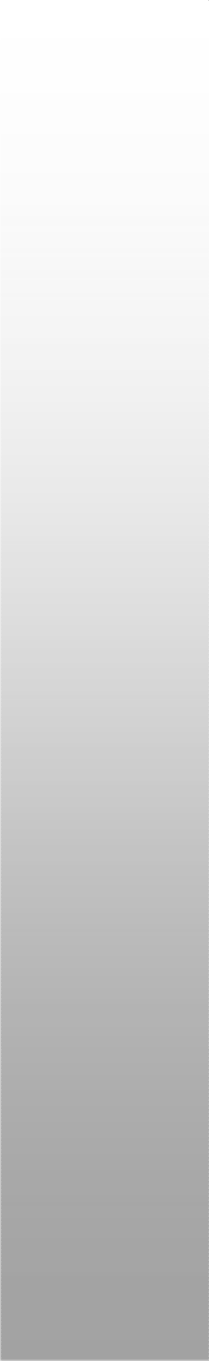 РАБОТЫДЛЯ ОБУЧАЮЩИХСЯ С РАССТРОЙСТВОМАУТИСТИЧЕСКОГО СПЕКТРАМЕТОДИЧЕСКИЕ МАТЕРИАЛЫКрасноярск 2016ББК  74.5УДК  37.04Программа коррекционной работы для обучающихся с расстройством аутистического спектра: методические  материалы для специалистов сопровождения учителей-логопедов, учителей-дефектологов,	педагогов-психологов,	тьюторов образовательных     организаций     /     Сост.:     Т.Ю. Галочкина,  И.О. Баранова, Л.И. Грачева, Т.С. Кузьмина [и др.]. – Красноярск, 2016. – 84 с.Рецензент:С.В. Шандыбо, к.пед.наук, доцент кафедры педагогики детства Красноярского государственного педагогического университета им. В.П. АстафьеваАдресованы руководителям образовательных учреждений, специалистам сопровождения: учителям-логопедам, учителям-дефектологам, педагогам- психологам и тьюторам образовательных организаций.Подготовлены в рамках апробации ФГОС НОО ОВЗ для обучающихся с расстройством аутистического спектра (варианты 8.1,8.2 ФГОС НОО ОВЗ).Издание выполнено при поддержке Министерства образования Красноярского края, УМЦ «Центр внедрения ФГОС», Красноярской инновационной площадки (КРИП) КГПУ им. В.П. Астафьева.ББК  74.5УДК  37.04© УМЦ «Центр внедрения ФГОС», 2016© Краевое государственное бюджетное общеобразовательное учреждение«Красноярская общеобразовательная школа№ 7», 2016СодержаниеВведениеНа сегодняшний день в России и Красноярском крае сделаны важные шаги по оптимизации диагностики, коррекции, образования и сопровождению школьников с аутизмом, но, наряду с тенденциями к изменению содержания процесса образования и сопровождения детей с РАС, остро стоит проблема организации специальных условий для обучения детей с расстройствами аутистического спектра (РАС). Под специальными условиями для обучающихся с РАС понимается специально организованное, научно и методически обоснованное образовательно- развивающее пространство, включающее необходимые средства и приспособления, способствующее формированию навыков учебной деятельности и успешной социализации и адаптации. Эти условия должны учитывать особенности детей и способствовать их включению в общеобразовательную среду и их социальной адаптации в целом. [1]В данных материалах представлена программа коррекционной работы, которая является обязательной частью внеурочной деятельности, поддерживающей процесс освоения содержания АООП НОО. Предлагаемая программа коррекционной работы является структурным компонентом АООП для обучающихся с расстройствами аутистического спектра (варианты 8.1,8.2 ФГОС НОО ОВЗ).В соответствии с ФГОС НОО ОВЗ Программа коррекционной  работы должна обеспечивать: выявление особых образовательных потребностей обучающихся с ОВЗ, обусловленных недостатками в их физическом и (или) психическом развитии; осуществление индивидуально-ориентированной	психолого-медико-педагогической помощи обучающимся с ОВЗ с учетом особых образовательных потребностей, индивидуальных возможностей обучающихся с рекомендациями ПМПК.В примерной адаптированной основной образовательной программе для обучащихся с РАС «Программа коррекционной работы» предусматривает реализацию коррекционно-развивающей области (направления) через:коррекционные курсы, что позволяет формировать у обучающихся с РАС адекватное учебное поведение и социально-бытовые навыки; преодолевать недостатки аффективной сферы и трудности во взаимодействии с окружающими; развивать средства вербальной и невербальной коммуникации, что способствует осмыслению, упорядочиванию и дифференциации индивидуального жизненного опыта обучающихся; упорядочиванию и осмыслению усваиваемых знаний и умений с исключением возможности их механического, формального накопления; развитию внимания детей к эмоционально-личностным проявлениям близких взрослых и соучеников и понимания взаимоотношений, чувств, намерений других людей; развитие избирательных способностей обучающихся.обеспечение	коррекционной	направленности общеобразовательных предметов и воспитательных мероприятий в условиях урочной и внеурочной деятельности;организацию и осуществление специалистами индивидуальной коррекционной работы (педагогической, психологической) с обучающимися, имеющими индивидуальные особые образовательные потребности и особенности развития, требующие проведения индивидуальных коррекционных занятий на основе эмоционального контакта, практического взаимодействия и совместного осмысления происходящих событий;взаимодействие с семьей (законными представителями) обучающихся с РАС[9].Материалы могут быть рассмотрены как рекомендательные и примерные, поскольку разработка содержания программы коррекционнойработы образовательной организации будет зависеть от состава педагогического коллектива и его готовности к учету разнообразия особых образовательных потребностей обучающихся.Данные методические материалы представляют собой практическое руководство для учителей, специалистов психолого-педагогического сопровождения общеобразовательных школ, содержат практические разработки, использование которых, надеемся, приведет к улучшению учебных результатов и личностного развития обучающихся с расстройствами аутистического спектра.1. Система комплексного психолого-медико-педагогического сопровождения обучающихсяПрограмма коррекционной работы с детьми с РАС предусматривает создание специальных условий обучения детей с учетом их особых образовательных потребностей, а также обеспечивать им дифференцированную многопрофильную помощь в получении качественного общего образования. Один из основных механизмов реализации коррекционной работы – оптимально выстроенное взаимодействие специалистов различного профиля, обеспечивающее системное сопровождение детей с ОВЗ. Учащиеся с РАС должны получать комплексную психолого-педагогическую помощь профессиональной команды специалистов (учитель начальных классов, учитель-дефектолог, учитель-логопед, педагог-психолог, тьютор).Коррекционная работа осуществляется в ходе всего учебно- воспитательного процесса при изучении предметов учебного плана, специальных курсов и на индивидуальных/подгрупповых занятиях.Основными механизмами реализации программы коррекционной работы являются оптимально выстроенное взаимодействие специалистов образовательной организации, обеспечивающее комплексное, системное сопровождение образовательного процесса, и социальное партнерство, предполагающее профессиональное взаимодействие образовательной организации с внешними ресурсами (организациями различных ведомств, другими институтами общества).Цель программы: выявление особенностей психического развития у учащихся с РАС, оказание комплексной коррекционно-развивающей помощи с целью освоения АООП НОО, развития академических и жизненных компетенций, социальной адаптации и интеграции учащихся с РАС.Задачи:Комплексное психолого-медико-педагогическое обследование детей и выявление возможных ресурсов учащихся на психолого-медико- педагогическом консилиуме.Организация и проведение специалистами индивидуальных и групповых коррекционно-развивающих занятий, направленных на преодоление нарушений развития и трудностей обучения (учителя- логопеда, учителя-дефектолога, педагога-психолога).Системное воздействие на учебно-познавательную деятельность ребёнка в динамике образовательного процесса, направленное на формирование универсальных учебных действий и коррекцию отклонений в развитии.Коррекция и развитие высших психических функций.Реализация системы мероприятий по социализации детей с РАС, формированию жизненных компетенций.Разработка адаптированных образовательных программ.Устранение нежелательных форм поведения детей с РАС.Развитие коммуникативных навыков обучающихся, формирование средств невербальной и вербальной коммуникации.Выработка рекомендаций по основным направлениям работы с обучающимися.Консультирование педагогов по выбору индивидуально- ориентированных методов и приёмов работы с обучающимся.Повышение психолого-педагогической компетентности родителей учащихся с РАС.Принципы формированияПрограммы коррекционной работыСоблюдение интересов ребёнка. Принцип определяет позицию специалиста, который призван решать проблему ребёнка с максимальной пользой и в интересах ребёнка.Системность. Принцип обеспечивает единство диагностики, коррекции и развития, т.е. системный подход к анализу особенностей развития и коррекции нарушений детей с РАС, а также всесторонний многоуровневый подход специалистов различного профиля, взаимодействие и согласованность их действий в решении проблем ребёнка, участие в данном процессе всех участников образовательного процесса.Непрерывность. Принцип гарантирует ребёнку и его родителям (законным представителям) непрерывность помощи до полного решения проблемы или определения подхода к её решению.Вариативность. Принцип предполагает создание вариативных  условий для получения образования детьми, имеющими различные недостатки в психическом и (или) физическом развитии.Рекомендательный характер оказания помощи.  Принцип обеспечивает соблюдение гарантированных законодательством прав родителей (законных представителей) детей с РАС выбирать формы получения детьми образования, образовательные учреждения, защищать законные права и интересы детей, включая обязательное согласование с родителями (законными представителями) вопроса о направлении (переводе) детей с ограниченными возможностями здоровья  в специальные (коррекционные) образовательные учреждения (классы, группы).Организация деятельности ПМП консилиума направлена на выявление особенностей психического развития детей с аутизмом, осуществление коррекционно-развивающей работы, создание социально- психологических условий для успешного развития и обучения детей.Первичный консилиум специалистов включает в себя:комплексное психолого-медико-педагогическое диагностическое обследование детей и выявление возможных ресурсов для развития и социальной адаптации;разработку рекомендаций, направленных на выработку стратегии комплексного сопровождения ребёнка и его семьи в условиях школы;определение приемов и методов психолого-педагогического воздействия;рекомендации родителям обучающихся.Коррекционно­развивающая работа включает:подбор программ/методик, методов и приёмов обучения в соответствии с особыми образовательными потребностями ребенка с РАС;проведение узкими специалистами индивидуальных и групповых коррекционно-развивающих занятий, направленных на преодоление нарушений развития и трудностей обучения (учителя-логопеда, учителя- дефектолога, педагога-психолога);воздействие на учебно-познавательную деятельность ребёнка, направленное на формирование универсальных учебных действий и коррекцию отклонений в развитии;коррекцию и развитие высших психических функций;развитие и коррекцию социально-эмоциональных и коммуникативных навыков, социально-бытовых компетенций детей с  РАС;устранение нежелательных форм поведения детей с РАС.Исходя из этого, определяются конкретные направления и содержание деятельности специалистов в рамках психолого- педагогического сопровождения детей с РАС: диагностическое, коррекционно-развивающее,	аналитическое,	консультативно- просветительское, организационно-методическое.Методологической основой программы являются методические разработки Морозова С.А., Морозовой С.С., Никольской О.С., Лаврентьевой Н.Б., Лебединской К.С., Ведениной М.Ю., Питерс Т. (оперантный и эмоционально-уровневый подходы, методика TEACCH, методика Floortime). [11]Деятельность специалистов сопровождения поначалу должна быть направлена на помощь в пространственной и временной организации жизни ребенка.При оказании коррекционной помощи детям специалисты должны использовать разные помещения, что помогает им постепенно научиться преодолевать страхи, связанные с освоением пространства, созданию стереотипа поведения. Используются такие формы работы, как диагностические занятия, индивидуальные коррекционно-развивающие и подгрупповые занятия, консультации родителей.На каждого ребенка командой консилиума составляется индивидуальная карта развития и сопровождения ребенка. Индивидуальная карта развития и сопровождения ребенка – это необходимый, удобный, компактный «инструмент», позволяющий оперативно фиксировать, интерпретировать и использовать результаты диагностики и коррекционной деятельности в учебно-воспитательном процессе. Педагог может непосредственно, через обычное обращение к карте, получать представление о развитии учащихся относительно возраста; соотносить результаты психодиагностики, наблюдения с успеваемостью учащегося; ориентируясь на особенности учащегося, учитель может построить урок с определённой подачей материала. Карта отражает развитие познавательной, учебной, личностной и социальной сфер в динамике, что позволяет прогнозировать образовательный  маршрут учащихся. В ней фиксируется психолого-педагогический фон развития учащегося с момента поступления в школу и до окончания начальной школы. [11]В индивидуальную карту развития и сопровождения ребенка входят следующие документы (приложение):Титульный листПредставление социального педагогаМедицинское представлениеПедагогическое представлениеЛогопедическое представлениеДефектологическое представлениеПсихологическое представлениеЗаключение ПМП консилиума школыПсихолого-педагогическая карта учащегосяАдаптированная образовательная программаРезультаты диагностических обследований специалистов заносятся в данную карту после окончания каждой четверти, разрабатывается адаптированная образовательная программа (приложение).Данная программа состоит из трех направлений: психологическое, логопедическое и дефектологическое сопровождение.Психологическое сопровождение1. Диагностическое направление ориентировано на всестороннее изучение психолого-педагогических особенностей ребенка:первичное обследование и мониторинг специалистами ПМПк;диагностические занятия с детьми в начале учебного года (1 мес.)  для определения уровня психического развития, индивидуальных особенностях, особых образовательных потребностях ребенка для разработки индивидуальных коррекционно-развивающих программ и АОП;диагностические срезы в течение работы по индивидуальным программам для их корректировки, а также в конце учебного года для определения динамики развития детей.Основными способами получения психологической информации при психодиагностическом обследовании являются: наблюдения поведения детей в разных  видах  деятельности;  психологические тесты и   интервью;экспериментальные	методы;	изучение	продуктов	деятельности	детей; анализ опросников и бесед с родителями. (Приложение 1, Приложение 2).Одной их основных проблем для детей с РАС является нарушение коммуникативных функций. Для диагностики и коррекционной работы в данной    сфере    применяется     адаптированное     руководство VB- MAPP (программа оценки навыков речи и социального  взаимодействия для детей с аутизмом и другими нарушениями развития). [14] Программа оценки навыков речи и социального взаимодействия для детей с аутизмом и другими нарушениями в развитии. С помощью теста, используя руководство, можно выстраивать обучающий процесс максимально эффективно, принимая во внимание нужды и потребности ребенка, учитывая особенности формирования навыков и индивидуальные сложности развития.При тестировании заполняются следующие формы: «Оценка вех развития» VB-MAPP и «Преграды обучения» VB-MAPP. (Приложение 3, Приложение 4)Заполнение формы «Оценка вех развития» включает в себя оцениваемые навыки:манд (просьба);такт (наименование);эхо (звукоподражание);интравербальные навыки (диалоговые навыки);навыки слушателя;моторную имитацию;самостоятельную игру;социальные навыки и социальную игру;визуальное восприятие и сопоставление с образцом;лингвистическую структуру речи;навыки поведения в группе и классе;начальные академические навыки.Основной целью оценки является определение базового уровня навыков ребенка по сравнению с типично развивающимися сверстниками. Результаты оценки должны обеспечить информационную базу для целей индивидуальной программы обучения или индивидуальной  коррекционной программы.Вторым компонентом VB-MAPP является «Оценка преград для обучения». В числе проблем рассматриваются:проблематичное поведение;сложности установления руководящего контроля;недостаточность навыков просьбы (манд), наименования (такт), звукоподражания (эхо-навыков) и моторного подражания (имитации); визуального восприятия и сопоставление с образцом, навыков слушателя, интравербальных навыков, социальных навыков;сформировавшаяся в процессе обучения зависимость от подсказок или привычка к угадыванию;затруднения с восприятием комплекта предметов;нарушение обусловленного различения;сложности обобщения навыков;низкая мотивация;зависимость от поощрений;аутостимуляция,	обессивно-компульсивное	поведение, гиперактивное поведение;нарушение артикуляции;нарушение зрительного контактасенсорные защиты.Определив, какие именно сложности затрудняют обучение ребенка, специалист может подобрать конкретные стратегии вмешательства, направленные на их преодоление для более эффективного обучения.Оценка должна дать основные направления в отношении следующего:какие навыки должны стать основной точкой вмешательства;с какого уровня развития навыков должна начинаться работа;какие	преграды	обучения	и	освоения	речи	требуют	особого внимания;какой из вспомогательных способов коммуникации может оказаться предпочтительнее, если в нем есть необходимость;какие специфические обучающие стратегии могут быть наиболее эффективными;какой тип обучающей среды сможет наилучшим образом удовлетворить потребности ребенка (домашнее обучение, обучение в  малой группе, инклюзия и т.д.)Для диагностики когнитивной сферы детей с РАС, в зависимости от индивидуальных особенностей детей, используются традиционные диагностические методики, их адаптированные варианты: матрицы Равена; кубики Кооса; тест Векслера и др. Отмечаются особенности внимания, восприятия, памяти, мышления, речи; особенности моторной функции.При диагностике также отмечаются показатели, характеризующие эмоционально-волевую сферу и деятельность ребенка:особенности контакта ребенка;эмоциональная реакция на ситуацию обследования;реакция на одобрение;реакция на неудачи;эмоциональное состояние во время выполнения заданий;эмоциональная подвижность;особенности общения;реакция на результат.наличие и стойкость интереса к заданию;понимание инструкции;самостоятельность выполнения задания;характер деятельности (целенаправленность и активность);темп	и	динамика	деятельности,	особенности	регуляции деятельности;работоспособность;организация помощи.Коррекционно-развивающее направление МетодыВ работе с детьми с РАС применяются элементы методики Floortime, которая включает в себя работу на уровне эмоционального развития ребенка и создание таких обучающих взаимоотношений, которые соответствуют его индивидуальным особенностям обработки информации. Цель методики Floortime – формирование эмоционально значимого взаимодействия в учебных ситуациях, способствующего развитию шести базовых уровней (стадий) функционально эмоционального развития:1 стадия – саморегуляция и интерес к миру; 2 стадия – контакт и общение;стадия – преднамеренность и двусторонняя коммуникация;стадия – решение социальных задач, регуляция настроения и формирование самосознания;стадия – формирование символов и использование слов и понятий; 6 стадия – эмоциональное мышление, логика и чувство реальности. Применяются  поведенческие  (бихевиористские)  методы и техники:моделирование,  побуждение,  подсказка,   помощь,   подкрепление;  метод«сопровождающего обучения».Для	работы	по	формированию	и	развитию	коммуникативных навыков	за	основу		было	взято		учебно-методическое	пособие«Практические	рекомендации	по	формированию	коммуникативныхнавыков у детей с аутизмом» (А.В. Хаустов), которое хорошо сочетается с применением руководства VB-MAPP.С целью формирования коммуникативных навыков в процессе коррекционной работы используются различные коммуникативные системы: вербальная, пиктографическая, письменная, жестовая и т.д. Комбинированное использование речи и различных невербальных альтернативных коммуникативных систем предоставляет детям дополнительную визуальную поддержку и способствует формированию вербальных и невербальных средств коммуникации. [13]В процессе развития коммуникативных навыков большое внимание уделяется формированию личностных качеств ребенка, его чувств, эмоций. Организация работы с детьми строится на основе игры с учетом индивидуальных, личностных возможностей каждого ребенка. Используются различные дидактические и развивающие игры, направленные на активизацию познавательной деятельности детей.Структура и содержание занятийСтруктура каждого занятия включает вводную, основную и заключительную часть. Вводная часть (продолжительность 7–10 минут) состоит из ритуала приветствия и игры разминки, проведение которой создает позитивный эмоциональный настрой. В основной части (20–25 минут) проводятся дидактические игры, коррекционно-развивающие упражнения, способствующие развитию внимания и памяти учащихся, пространственного восприятия и воображения, а также основ логического мышления. Заключительная часть включает ритуал прощания. Занятия проводятся специалистами по плану, составленному в соответствии с программой индивидуального развития ребенка, разработанной психолого- медико-педагогическим консилиумом. Занятия проводятся 2–3 раза в неделю за счет часов «коррекционно-развивающего направления» внеурочной деятельности. Продолжительность занятия 40 минут. В определенных    случаях,    согласно    принципу    замещающего  развития,существует возможность возврата (при необходимости) на предыдущий этап работы.Эффективность коррекционно-развивающей работы по результатам двух диагностических срезов (перед проведением занятий и после курса занятий).определение приоритетных направлений, исходя из выявленных трудностей;определение сроков работы (периода работы).Консультационно-просветительское направлениеКомплексная помощь обучающемуся, родителям, педагогам.Включение родителей в образовательный процесс.Условия эффективности сопровождения:Необходимость дополнительных усилий по адаптации ребенка в непривычных условиях.Четкое взаимодействие всех специалистов учреждения на всех этапах сопровождения.Адекватная (соответствующая индивидуальным возможностям ребенка) коррекционно-образовательная деятельность.Включение родителей в деятельность учреждения в качестве соучастников коррекционно-развивающего процесса.Поддержание благоприятного психологического климата в учреждении.Планируемые результаты коррекционной работыумение	контролировать	свою	деятельность;	действовать	по установленным правилам;понимание	и	актуализация	пространственно-временных представлений;понимание и актуализация сложных речевых конструкций, в том числе причинно-следственных;овладение приемами аналитико-синтетической деятельности;овладение	определенными	вербальными	и	невербальными средствами общения.Таким образом, в процессе занятий у учащихся сформируются:регулятивные универсальные учебные действия:способность принимать, сохранять цели и следовать им в учебной деятельности;умение действовать по плану;преодоление импульсивности, непроизвольности;умение контролировать процесс и результаты своей деятельности,коммуникативные универсальные учебные действия:владение определенными вербальными и невербальными средствами общения;приемлемое	(т.е.	не	негативное,	а	желательно	эмоционально позитивное) отношение к процессу сотрудничества;действовать по установленным правилам.познавательные универсальные учебные действия:устанавливать причинно-следственные связи;проводить сравнение, анализ;обобщать, устанавливать аналогии.личностные универсальные учебные действия:формирование учебно-познавательного интереса; учебных мотивов.формирование адекватной позитивной осознанной самооценки и самопринятия;развитие доброжелательности, доверия и внимательности к людям.Логопедическое сопровождениеОдним из специалистов, обеспечивающих развитие и коррекцию коммуникативной функции речи ребенка с РАС, является учитель- логопед. Коррекционно-развивающие занятия проходят как в индивидуальном, так и групповом режиме.Цель логопедической работы – научить аутичного ребёнка активно пользоваться речью.Задачи программы:развитие коммуникативной (вербальной и невербальной) стороны речи;совершенствование артикуляционной моторики и координации мелких движений пальцев рук и кистей;развитие слухового восприятия и фонетико-фонематических процессов;работа над дыханием, просодикой, артикуляцией и звукопроизношением;развитие лексико-грамматической стороны речи;развитие связной речи, речевого общения.В структуру каждого занятия входит: мотивационная установка, развитие фонематического слуха, лексико-грамматические упражнения, развитие связной речи, развитие общей и мелкой моторики, психических процессов.В логопедической работе целесообразно учитывать принципы, которые помогают эффективно организовывать деятельность ребенка: это создание охранительного режима, спокойной обстановки, отсутствие отвлекающих факторов, индивидуальный режим работы для каждого ребенка, пошаговое объяснение и выполнение задания, внимательность взрослого к интонационной окраске своего голоса, если используется критика,     то     только     позитивная     и     объективная.     Успешность  ирезультативность логопедической работы зависят от соблюдения и дидактических принципов научности, системности, последовательности и постепенности, доступности, учета возрастных и индивидуальных особенностей каждого ребенка. [5]Таблица 1 – Основные направления и содержание коррекционной работыДля	повышения	качества	коррекционной	работы	необходимо выполнение следующих условий:формирование УУД на всех этапах учебного процесса;побуждение к речевой деятельности;установление взаимосвязи между воспринимаемым предметом, его словесным обозначением и практическим действием;многократного возвращения к изученному материалу. Таблица 2 – Направления работы учителя-логопедаДефектологическое сопровождениеДефектологическое сопровождение направлено на создание благоприятных условий для развития у ребёнка эмоционального и интеллектуального потенциала, для формирования продуктивных видов деятельности, коммуникативных навыков в различных ситуациях взаимодействия со сверстниками и взрослыми. Всё вышеперечисленное определяет, насколько успешно ребёнок сможет адаптироваться в школе.Организованные коррекционные занятия направлены на компенсацию недостатков развития детей, восполнение пробелов предшествующего обучения, преодоление негативных особенностей эмоционально-личностной сферы, нормализацию и совершенствование учебной деятельности, повышение самооценки, работоспособности, активной познавательной деятельности.Вера в возможности ребенка, любовь к нему, независимо от его проблем, способствует формированию у него позитивного отношения к самому себе и другим людям, обеспечивает чувство уверенности в себе, доверие к окружающим.Направления работыПрограмма коррекционной работы на ступени начального общего образования      включает      в      себя      взаимосвязанные      направления,раскрывающие ее основное содержание: диагностическое, коррекционно- развивающее, консультативно-просветительское и профилактическое.Диагностическое направление включает:выявление особых образовательных потребностей обучающихся с расстройством аутистического спектра при освоении образовательной программы;проведение комплексной психолого-педагогической диагностики нарушений в психическом и (или) физическом развитии обучающихся с расстройством аутистического спектра;определение уровня актуального и зоны ближайшего развития обучающегося, выявление его резервных возможностей;изучение социальной ситуации развития и условий семейного воспитания ребенка;изучение адаптивных возможностей и уровня социализации ребенка с РАС;системный разносторонний контроль за уровнем и динамикой развития ребенка (мониторинг динамики развития, успешности освоения образовательных программ).Коррекционно-развивающее направление включает:выбор оптимальных для развития ребенка с расстройством аутистического спектра коррекционных программ /методик, методов и приемов обучения в соответствии с его особыми образовательными потребностями;организацию и проведение индивидуальных и групповых коррекционно-развивающих занятий, необходимых для определения нарушений развития и трудностей обучения;коррекцию и развитие высших психических функций, эмоционально- волевой, познавательной и речевой сфер;развитие универсальных учебных действий в соответствии с требованиями основного общего образования;развитие и укрепление зрелых личностных установок, формирование адекватных форм утверждения самостоятельности, личностной автономии;формирование способов регуляции поведения и эмоциональных состояний;развитие форм и навыков личностного общения в группе сверстников, коммуникативной компетенции;формирование навыков получения и использования информации, способствующих повышению социальных компетенций и адаптации в реальных жизненных условиях.Обучение проходит по традиционным методикам, предназначенным для обучения в общеобразовательной школе. Исключением являются следующие моменты:программа обучения аутичных детей растянута во времени, так как требуется больше времени и сил для закрепления пройденного материала;программа базируется на принципе перехода «от общего к частному» (т.е. мы учим ребенка воспринимать событие, после чего «дробим» его на части, анализируя детали, подробности), такой принцип используется в обучении аутичных детей глобальному чтению, связной речи, счету;программа предусматривает как индивидуальные, так и групповые занятия детей с педагогом. Предпочтение в коррекционной работе отдается формированию приемов умственной деятельности и способов учебной работы учащихся на материале разных учебных дисциплин.Речь идет о формировании «широких» приемов, которые используются на уроке вне зависимости от области знаний и носят межпредметный характер (рассмотрение объекта с разных точек зрения, логическая обработка текста, выделение основного смысла контекста, сжатый пересказ и др.). Важным результатом занятий является перенос формируемых на них умений и навыков в учебную работу ребенка, поэтому необходима связь коррекционных программ специалиста с программным учебным материалом.Очень	важно,	чтобы	семья	ребенка	принимала	участие	в педагогическом процессе.Консультативно-просветительская и профилактическая работа включает:обеспечивает непрерывность специального сопровождения детей с расстройством аутистического спектра и их семей по вопросам реализации дифференцированных психолого-педагогических условий обучения, воспитания, коррекции, развития и социализации обучающихся;выработку совместных обоснованных рекомендаций по основным направлениям работы с обучающимися с расстройством аутистического спектра, единых для всех участников образовательного процесса;консультативную помощь семье в вопросах выбора стратегии воспитания и приемов коррекционного обучения ребенка с РАС.различные формы просветительской деятельности (лекции, беседы, информационные стенды, печатные материалы), направленные на разъяснение участникам образовательного процесса – обучающимся (как имеющим, так и не имеющим недостатки в развитии), их родителям (законным представителям), педагогическим работникам – вопросов, связанных с особенностями образовательного процесса и сопровождения данной категории детей;проведение тематических выступлений для педагогов и родителей (законных представителей) по разъяснению индивидуально- типологических особенностей различных категорий детей с расстройством аутистического спектра.Программно-методическое обеспечение:рабочие коррекционно-развивающие программы;диагностический инструментарий;коррекционно-развивающий инструментарий.Условия	эффективности:	постановка	цели,	формирование положительного отношения к деятельности и ее цели, опора на имеющиесязнания и опыт, организация деятельности на основе образца,  формирование активной самостоятельной позиции, стремление к успеху с опорой на общественное мнение. Занятия проводятся 2 раза в неделю по 20–30 минут, занятия ведутся индивидуально или в мини группах (из 2 обучающихся), укомплектованных на основе сходства корригируемых недостатков, пробелов или сходных затруднений в учебной деятельности. Дети должны выполнять доступные им по возможностям задания, удерживаться в рамках структуры занятия, выполнять основные требования, рекомендации в ходе различных моментов занятия.Требования к качеству усвоения материала индивидуальны для каждого ученика. Оценивается, прежде всего, динамика развития ребенка на фоне изучаемого материала в целом, его отношение к занятиям, интерес к предъявленному материалу, степень самостоятельности в выполнении заданий. У учеников младших классов с РАС очень трудно, медленно идет формирование универсальных учебных действий.Способы оценки качества усвоения материала в целях прослеживания динамики развития:наблюдение в ходе занятий.проверочные	задания	по	итогам	каждого	раздела	изучаемого материала (слуховой диктант, тестовые задания, использование ИКТ)диагностические работы: первичная, промежуточная, итоговая.Таблица 3 – Содержание коррекционной работы учителя-дефектолога по направлениямИсходя из особенностей ребенка, выделяется приоритетное направление работы с ним дефектолога (одно или несколько), которое служит основой для построения коррекционной программы.Коррекционная направленность общеобразовательных предметов и воспитательных мероприятийПри организации обучения детей с РАС важно определить главную цель обучения. Многие исследователи сходятся во мнении, что такой целью должно быть обеспечение возможностей для получения знаний и навыков, которые поддерживают личную независимость и социальную ответственность (KavaleandFomess, 1999). В образовательном стандарте для детей с РАС эта цель отражается в приоритете развития у учащихся жизненных компетенций. [3]Коррекционная программа должна разрабатываться с учетом особых образовательных потребностей детей с расстройствами аутистического спектра. Учет этих особенностей предполагает как адаптацию  существующей программы обучения на основе традиционной классно- урочной системы, так и ее индивидуализацию и дифференциацию при разработке индивидуальных образовательных маршрутов и образовательных программ.Поддержка в освоении адаптированной основной образовательной программы начального общего образования для обучающегося с РАС реализуется:в	создании	оптимальных	условий	введения	ребенка	в	ситуацию школьного обучения;помощи в формировании адекватного учебного поведения в условиях работы в классе;в	подаче	учебного	материала	с	учетом	особенностей	усвоения информации,	парадоксальности	в	освоении	«простого»	и	сложного»,41специфики овладения учебными навыками.При выраженности проблем с освоением АООП НОО или трудностей, связанных с развитием социально - бытовых навыков, навыков коммуникации, ориентировки в происходящем, восприятии заданий и инструкций педагога во фронтальном режиме, в образовательный маршрут ребенка с РАС подключается специалист сопровождения – тьютор. Эта помощь может быть дозирована и  ограниченная во времени. [12]Особое внимание уделяется составлению как адаптированных образовательных программ (приложение), так и рабочих программ по предметам и программам внеурочной деятельности, в которых отражается адаптация и модификация учебного материала к индивидуальным особенностям ребенка с РАС. Перед тем, как составляется планирование по каждому предмету, определяется нижняя граница программных требований для каждого конкретного ребенка с расстройством аутистического спектра. Так как при составлении планирования мы опираемся на  программу массовой школы, то требуется учитывать основные знания, умения и навыки, предполагаемые базовым уровнем программы по данному предмету. Для этого необходимо определить, какие из заложенных в программе учебных компетенций являются наиболее важными, и влияют на усвоение программы в будущем. [11]Можно выделить несколько направлений индивидуализации программ, которые используют педагоги:изменение объёма и модификация содержания материала,перераспределение времени, выделяемого на изучение разделов программы и отдельных тем;применение специальных методических приёмов;особый подход к подбору дидактических материалов;дифференцированный подход к оценке знаний, навыков и умений ученика.При   возникновении   трудностей   в  освоении  обучающимися   с РАСсодержания АООП НОО, учитель-дефектолог может оперативно дополнить структуру программы коррекционной работы соответствующим направлением работы, которое будет сохранять свою актуальность до момента преодоления возникших затруднений.Учебный процесс организуется таким образом, чтобы между классами, где обучаются учащиеся с РАС, находится специальный кабинет для индивидуальных и групповых занятий с тьютором - «класс поддержки».Класс поддержки – помещение, где созданы  специальные  зоны: учебная зона, зона отдыха, уголок для сенсорной разгрузки, где каждый ребенок сможет не только отдохнуть и восстановить свои силы, но также индивидуально с тьютором по заданию учителя выполнить учебное задание, когда в этом возникает необходимость. Тьютор сопровождает ребенка в регулярном классе и находится с ним «классе поддержки». Роль тьютора исключительно важна: на протяжение всего учебного дня он помогает и поддерживает ребенка не только в «классе поддержки», но и при его взаимодействии с учителями и учениками в обычном классе. Совместно с родителями тьютор заполняет на учащегося «Дневник наблюдения», который помогает отслеживать и корректировать программу обучения и сопровождения. [8]Использование такой модели образования позволяет добиться устойчивых положительных результатов для каждого ребенка с аутизмом. Постепенно у детей снижается количество эпизодов негативного поведения, они учатся выполнять задания, находиться в классе без поддержки тьютора и отвечать у доски доступными для них способами.Коррекционные курсыСодержание коррекционно-развивающей работы представлено следующими	коррекционными	занятиями:	«Формирование коммуникативного    поведения»   (групповые   и   индивидуальные   занятия),«Социально–бытовая	ориентировка»	(групповые	занятия),	«Музыкально- ритмические занятия»[9].Коррекционный курс «Формирование коммуникативного поведения»Задачи:Формирование мотивации к взаимодействию со сверстниками и взрослыми.Коррекция нарушений аффективного, сенсорно-перцептивного, коммуникативного и личностного развития, дезадаптивных форм поведения.Развитие коммуникативных навыков обучающихся, формирование средств невербальной и вербальной коммуникации, их использование в различных видах учебной и внешкольной деятельности.Развитие морально-этических представлений и соответствующих качеств личности.Накопление опыта социального поведения.Коррекционный	курс	«Музыкально-ритмические	занятия» (фронтальные занятия)Основные задачи реализации содержания:Эстетическое воспитание, развитие эмоционально-волевой и познавательной сферы, творческих возможностей обучающихся, обогащение общего и речевого развития, расширение кругозора.Развитие восприятия музыки.Формирование правильных, координированных, выразительных и ритмичных движений под музыку (основных, элементарных гимнастических и танцевальных),Развитие у обучающихся стремления и умений применять приобретенный опыт в музыкально-ритмической деятельности во внеурочное время, в том числе при реализации совместных проектов со сверстниками.Коррекционный курс «Социально – бытовая ориентировка»Задачи:Практическая подготовка к самостоятельной жизнедеятельности.Развитие представлений о себе, своей семье, ближайшем социальном окружении, обществе.Воспитание патриотических чувств.Формирование культуры поведения, его саморегуляции.Формирование	знаний	о	речевом	этикете,	культуры	устной коммуникации в условиях активизации речевой деятельности.Формирование взаимоотношений с детьми и взрослыми.Развитие навыков самообслуживания, помощи близким, в том числе, выполнения различных поручений, связанных с бытом семьи.Формирование	и	обобщение	навыков	приготовления	пищи	и сервировки стола.Формирование элементарных хозяйственных знаний, необходимых для составления меню.Формирование элементарных знаний о технике безопасности и их применение в повседневной жизни.Формирование	элементарных	знаний,	необходимых	для жизнедеятельности обучающихся.Взаимодействие с родителямиВзаимодействие с родителями на всех этапах работы с ребенком является совершенно необходимым. От родителей специалисты получают информацию об особенностях поведения ребенка в повседневной жизни, о тех условиях, в которых живет ребенок.Работа с родителями направлена:на оптимизацию взаимодействия всех участников образовательного процессана	выстраивание	конструктивного	взаимодействия	семьи	и образовательной организациина повышение психолого-педагогической компетентности родителей. Таблица 4 – Взаимодействие с родителямиТаблица 5 – План работы родительского клубаТребования к результатам коррекционно-развивающей работы по развитию жизненной компетенции детей с РАСПланируемые результаты программы коррекционной работыВ результате выполнения коррекционной программы планируются следующие результаты:определение специфики особых образовательных потребностей обучающихся с РАС;расширение адаптивных возможностей обучающихся с РАС к условиям образовательной среды школы,социализация обучающихся с РАС, овладение навыками коммуникации и социального взаимодействия, социально-бытовыми умениями,используемыми в повседневной жизни, формирование жизненно значимых компетенций;достижение обучающимися с РАС предметных, метапредметных и личностных результатов в соответствии с АООП НОО;повышение психолого-социально-педагогической грамотности родителей обучающихся с РАС по вопросам воспитания и обучения детей с особенностями психического и (или) физического развития.Библиографический списокБеляева О.Л., Философ М.Г., Черенёва Е.А., Юкина Т.Л. Организация инклюзивного образования детей с РАС в условиях общеобразовательной школы: учебное пособие . Красноярск: КГПУ им. В.П. Астафьева, 2016. Сер. Социальные практики инклюзивного образования.Богдашина О. Расстройства аутистического спектра: введение в проблему аутизма: учебное пособие / под науч. ред. Е.А. Черенёвой/ Красноярский    государственный    педагогический    университет     им.  В.П. Астафьева. Красноярск: КГПУ им. В.П. Астафьева, 2014.Богдашина О. Сенсорно-перцептивные проблемы при аутизме: учебное пособие / под науч. ред. Е.А. Черенёвой / Красноярский государственный педагогический университет им. В.П. Астафьева. Красноярск: КГПУ им.  В.П. Астафьева, 2014.Взаимодействие с ребенком с расстройствами аутистического спектра (РАС ) на приеме у врача // Сибирский вестник специального образования. 2016. № 1–2 (16–17). С. 52–56.Комплексное сопровождение лиц с расстройствами аутистического спектра/ сборник научно-практических материалов VIII Международной научно-практической конференции: электронное издание. / Ответственный редактор: Черенева Е.А. / Красноярский государственный педагогический университет им. В.П. Астафьева. Красноярск: КГПУ им. В.П. Астафьева, 2015.Модернизация образования и сопровождения лиц с РАС в России Черенёва Е.А. // Сибирский вестник специального образования. 2016. № 1–2 (16-17). С. 4–6.Образование лиц с ограниченными возможностями здоровья:  проблемы и решения современности. Методические рекомендации для начинающих  специалистов  /  Беляева  О.Л.,  Лёвина  Е.Ю.,  Мозякова  Е.Ю.,Реди Е.В., Гох А.Ф., Мамаева А.В. Красноярск: КГПУ им. В.П. Астафьева, 2015. Сер. Социальные практики инклюзивного образования.Опыт внедрения  и апробации  ФГОС  для  обучающихся  с РАС  /  Т.Ю. Галочкина, Е.А. Черенёва // Сибирский вестник специального образования. 2016. № 1–2 (16–17). С. 47–52.Примерная адаптированная основная общеобразовательная программа начального общего образования обучающихся с расстройствами аутистического спектра // Психолого-педагогические практики сопровождения детей с расстройствами аутистического спектра: региональный опыт. Вощенко Н.Д., Иванчугова С.С., Баландина Н.В., Патрина О.В., Ерошина К.А., Петровская М.А., Белоусова Н.С., Макарова О.П. методические рекомендации / отв. ред. Т.В. Фуряева, Е.А. Черенёва. Красноярск: КГПУ им. В.П. Астафьева, 2015. Сер. Социальные практики инклюзивного образования.Психолого-педагогические технологии обучения детей с расстройствами аутистического спектра / Галочкина Т.Ю., Баранова И.О., Веретнова О.Д., Кузьмина Т.С., Грачева Л.И., Доронина И.Н. методические рекомендации   /   отв.   ред.   Е.А.   Черенёва.   Красноярск:   КГПУ    им. В.П. Астафьева, 2015. Сер. Социальные практики инклюзивного  образования.Тьютор в современной школе: сопровождение особого ребёнка. Мамаева А.В., Беляева О.Л., Пилипчевская Н.В., Петропавловская Н.В. Методические рекомендации для начинающих тьюторов. Красноярск: КГПУ им. В.П. Астафьева, 2015. Сер. Социальные практики инклюзивного образования.Хаустов А.В. Формирование навыков речевой коммуникации у детей с расстройствами аутистического спектра. М.: ЦПМССДиП. – 87 с.VB-MAPP, Программа оценки вех развития вербального поведения и построения индивидуального плана вмешательства. Марк Сандберг, Изд. Medial. 2008.ПриложениеПриложение 1Анкета для родителей (дети с РАС)Ф.И.О. ребенка 	                                                                                                              Дата рождения 		 Адрес			 Ф.И.О. родителей (телефон) 			Опишите развитие навыков Вашего ребенка:Навыки понимания речи и обращения. Насколько ребенок понимает обращенную к нему речь? Понимает ли он инструкции только в контексте ситуации или может ориентироваться на инструкции взрослого вне контекста? Умеет ли ребенок реагировать на обращения сверстников (или только взрослых)? Может ли ребенок выполнять инструкции, обращенные к группе или инструкции должны быть адресованы непосредственно ему? Может ли ребенок обращаться с просьбами к окружающим (детям, взрослым)?Навык диалогической речи. Умеет ли ребенок отвечать на вопросы? Отмечаются ли эхолалии? Может ли ребенок спонтанно комментировать различные события? Может ли включаться в разговор на определенную тему?Навыки игры. В какие игры умеет играть ребенок — настольные, подвижные, сюжетные? Может ли он совместно играть со сверстниками или играет параллельно (не взаимодействуя)? Может ли он в свободное время занять себя игрой или присутствует самостимулирующее поведение (стереотипии – трясет ручками, бегает по кругу, раскачивается, заводит глаза вверх и т.д.)? Какие виды занятий больше всего интересуют ребенка?Академические навыки. Знает ли Ваш ребенок цифры, буквы, цвета; умеет ли читать, считать, писать?Навыки обучения. Умеет ли ребенок обучаться в группе или он обучался только индивидуально? Посещал ли ребенок детский сад, развивающие центры, кружки? Занимался ли с психологом, логопедом, дефектологом? С какого возраста, как привыкал, насколько продуктивен в занятиях?Навыки самообслуживания. Умеет ли Ваш ребенок самостоятельно раздеваться, одеваться, обуваться, мыть руки, ходить в туалет, есть за столом самостоятельно, складывать свои вещи в портфель, в шкаф и т.д.?Есть ли у Вашего ребенка хронические заболевания? (Если есть, то какие?)Питание (основное/диета) 	Есть ли у Вашего ребенка повышенная (пониженная) чувствительность к резким звукам, свету, запаху и т.д.? Что не любит Ваш ребенок?Что сейчас тревожит больше всего в поведении ребенка?---В какой форме проявляется проблемное поведение?В каких ситуациях может возникнуть нежелательное поведение? Как Вы справляетесь с проблемным поведением ребенка?Нуждается ли Ваш ребенок в сопровождении тьютора? Как Вы считаете, в каких сферах ребенку нужна помощь (общение, социальное и эмоциональное развитие, игровые навыки, самообслуживание, физическое развитие, организация на уроках, помощь в усвоении учебного материала и т.д.)?Какие надежды возлагаете на школу в плане развития Вашего ребенка?Дата ПодписьПриложение 2Индивидуальная карта психологического развития ребенка 	20    гФ.И. ребенка 	1. Общие сведения о ребенке 	 Общее физическое развитие 	 Состояние здоровья 	 Состав и особенности семьи 	Особенности жизни ребенка в семье 	Особенности игровой деятельности 	Работоспособность 	Сформированность социально-бытовой ориентировки 	_Общая и тонкая моторика 	Познавательные процессы:Сенсорное развитие 	Внимание 	Память 	Мышление 	Восприятие 	Речь 	Сформированность представления о пространственно- временныхотношениях	 Эмоционально-личностные и мотивационно-волевые особенности  	Психологическое заключение 	Коррекционная работаПодпись психолога  	Приложение 3Сводная форма «Оценка вех развития» VB-MAPPУровень 30000 0000 0000 0000 0000 0000 0000 0000 0000 0000 0000 0000 0000Уровень 20000 0000 0000 0000 0000 0000 0000 0000 0000 0000 0000 0000Уровень 10000 0000 0000 0000 0000 0000 0000 0000 0000Приложение 4Форма «Оценка преград для обучения» VB-MAPP1 2 3 4 1 2 3 4 1 2 3 4 1 2 3 4 1 2 3 4 1 2 3 41 2 3 4 1 2 3 4 1 2 3 4 1 2 3 4 1 2 3 4 1 2 3 41 2 3 4 1 2 3 4 1 2 3 4 1 2 3 4 1 2 3 4 1 2 3 41 2 3 4 1 2 3 4 1 2 3 4 1 2 3 4 1 2 3 4 1 2 3 4Приложение 5Утверждаю: ДиректорКрасноярскойобщеобразовательной школы № 7 	201 	г.Плановые заседания ПМПкКрасноярской общеобразовательной школы № 7 2015–2016 учебный год62Приложение 6КГБОУ «Красноярская общеобразовательная школа № 7»АДАПТИРОВАННАЯ ОБРАЗОВАТЕЛЬНАЯ ПРОГРАММАФ.И. ученика (цы)  	Класс 	ОБЩИЕ СВЕДЕНИЯПояснительная запискаДанная программа направлена на формирование и развитие познавательной деятельности; учебных, коммуникативных, социально- бытовых компетенций, сохранение и укрепление здоровья обучающейся, что обеспечит разностороннее развитие её личности (нравственно, социально- личностное, интеллектуальное, физическое).С.Ш. – девочка 8 лет. Её речь однообразна, скудна, с большим количеством дефектов произношения. Предложения не содержат более 3-х слов. В её речи отсутствуют личные местоимения «я», «мне». Девочка не умеет начать и поддержать разговор, не владеет навыком просьбы, не может обратиться за помощью, не реагирует на говорящих людей, на вербальные инструкции взрослых, кратко отвечает на вопросы, сама общение не инициирует; присутствуют эхолалии. Крупная и мелкая моторика развиты недостаточно, телодвижения и мимика бывают неподходящими для ситуации. Координация движений С.Ш. нарушена, что проявляется в неловких движениях при выполнении упражнений на физкультуре. Мелкая моторика сохранна. Пишет девочка быстро, увлекается рисованием, лепкой из пластилина, любит мастерить руками. Игровые навыки не развиты. С детьми во взаимодействие вступает редко, но может играть рядом. Не агрессивна.Девочка часто не включается в задание, т.к. ее внимание отвлекают внутренние раздражители; она очень неорганизованна; ей трудно долго удерживать внимание на учебной деятельности (часто не столько из-за недостатка внимания, сколько из-за специфического объекта внимания, которое концентрируется на посторонних вещах); не удерживает длинные инструкции педагога; ориентирована на свою программу деятельности, на окружающее реагирует слабо. С.Ш. умеет сдерживать свои желания и следовать определенным правилам, хотя это ей даётся, порой, с огромным усилием. Иногда, чтобы сдержать себя, она может наносить себе удары по голове, кусать себя за руки. Чаще всего утомление и сенсорная перегрузка выводят её из равновесия.Ребенок включается в деятельность при индивидуальной работе (нуждается в помощи тьютора), групповые формы работы без сопровождения пока не доступны. При отказе ребенка от деятельности можно наблюдать хныканье, крик, может заплакать. При этом С.Ш. можно достаточно быстро успокоить и вернуть к деятельности.Цель программы: Организовать комплексное сопровождение обучающегося с РАС с целью освоения АООП НОО, развития академических и жизненных компетенций, социальной адаптации и интеграции.Задачи:Организовать процесс индивидуальной работы с ребенком по выявлению, формированию и развитию его познавательных интересов;Формировать и развивать интерес и мотивацию к учебной деятельности;Обеспечить адаптацию учебного материала в соответствии с образовательными возможностями учащегося с РАС;Осуществлять индивидуальное обучение учащегося в соответствии с учебной программой в случаях, когда обучение ученика в классе временно невозможно;Организовывать образовательные события, способствующие развитию личности и накоплению продуктивного социального иобразовательного опыта;Наблюдать за деятельностью учащегося и проводить консультации с педагогами, родителями, специалистами;Обеспечить развитие способности к самооценке собственной деятельности;Взаимодействовать с родителями для поддержания обратной связи и мониторинга.Педагогическое сопровождениеЛогопедическое сопровождениеИндивидуальные занятия 3 раза в неделюПрограмма сопровождения учителя-дефектологаСопровождение тьютораИндивидуальная коррекционно-развивающая программа по формированию коммуникативных навыковФормирование базовых коммуникативных функций:умение выражать просьбы/требования с использованием вербальных средств коммуникации;Репертуар ребенка будет включать как минимум 5 различных манд- реакций (просьб) с вербальными подсказками и без них (например, «Что ты хочешь?» - «Я хочу машинку»).развитие социальной ответной реакции: реакции на имя, умения выразить отказ, ответить на приветствие, дать утвердительный ответ, согласиться.Ученик будет смотреть на взрослого, когда его зовут по имениУченик будет здороваться в ответ на приветствие взрослогоУченик будет выражать согласие ответом «Да»Ученик будет выражать несогласие ответом «Нет», «Не хочу»Ребенок будет наименовать стимулы, используя как минимум 50 двукомпонентных комбинаций формата существительное – глагол (или глагол - существительное). Что здесь нарисовано? – Это медведь спит.Формирование навыков социального взаимодействия:ребенок будет адекватно выражать эмоций и сообщать о своих чувствах с использованием вербальных и невербальных средств коммуникации (Я устал);ребенок будет спонтанно реагировать на просьбы сверстников 10 раз в день (рекомендации для тьютора).Формирование диалоговых навыков:Ребенок будет отвечать на 25 различных заданий в формате «дополнить фразу», для различных фраз из песен, звуков животных или вербальных стимулов из игр.Обучение коммуникативным навыкам происходит индивидуально. Закрепление конкретного коммуникативного навыка в малой группе осуществляется только тогда, когда ребенок способен самостоятельно использовать его при взаимодействии со взрослыми.Рекомендации для учителяВ результате проведенных диагностических занятий были выявлены следующие основные преграды обучения (опросник VB-MAPP):В результате проведенных диагностических занятий были выявлены следующие основные преграды обучения (опросник VB-MAPP):проблематичное поведение;нарушение	развития	коммуникативных	навыков	(осуществление просьб, диалога);недостаточно развитое поведения слушателя (обращать внимание на говорящих людей, реагировать на вербальные инструкции);зависимость от подсказокслабая учебная мотивация;неумение	устанавливать	зрительный	контакт	и	концентрировать внимание на людях;нарушение развития социальных навыков;нарушение развития эхо-реакций.В рамках работы по формированию коммуникативных навыков учителю предлагается:акцентировать внимание на моментах приветствия и прощания с ребенком;давать ребенку предпочитаемый предмет только после вербальной просьбы «Я хочу….»;давать небольшие поручения ребенку (выполнение просьбы), например«Выкинь бумажку в ведро»;хвалить и поощрять ребенка за выполнение заданий, инструкций и просто за то, что он хорошо себя ведет (красиво сидит, старательно пишет, идет строем вместе со всеми и т.д.);создавать обучающие ситуации с другими детьми, в которых дети что- нибудь просят у Саши (но не мотивационный предмет).Рекомендации для тьютораВ результате проведенных диагностических занятий были выявлены следующие основные преграды обучения (опросник VB-MAPP):проблематичное поведение;нарушение	развития	коммуникативных	навыков	(осуществление просьб, диалога);недостаточно развитое поведения слушателя (обращать внимание на говорящих людей, реагировать на вербальные инструкции);зависимость от подсказокслабая учебная мотивация;неумение	устанавливать	зрительный	контакт	и	концентрировать внимание на людях;нарушение развития социальных навыков;нарушение развития эхо-реакций.В	рамках	работы	по	формированию	коммуникативных	навыков тьютору предлагается:после того, как учитель поздоровается с ребенком, применить моделирование реакции «Скажи «Здравствуйте» или обратить внимание девочки на учителя жестом;периодически звать ребенка по имени, предлагая интересные занятия, предметы;учить ребенка подавать карточку «Я устал» на уроке;создавать мотивационную среду для ребенка при  формировании навыка просьбы. Например, родители приносят предметы или продукты (конфетки), которые точно заинтересуют ребенка, и отдают их тьютору.Тьютор	в	свободной	деятельности	периодически	помещает	эти предметы в поле видимости ребенка, провоцируя просьбу:с вербальной подсказкой «Что ты хочешь?» – «Я хочу конфету»;без вербальной подсказки «Я хочу конфету»;организовывать с другими детьми обучающие ситуации на переменах,  в которых дети что-нибудь просят у Саши (но не мотивационный предмет).Рекомендации для родителейВ результате проведенных диагностических занятий были выявлены следующие основные преграды обучения (опросник VB-MAPP):проблематичное поведение;нарушение	развития	коммуникативных	навыков	(осуществление просьб, диалога);недостаточно развитое поведения слушателя (обращать внимание на говорящих людей, реагировать на вербальные инструкции);зависимость от подсказок;слабая учебная мотивация;неумение	устанавливать	зрительный	контакт	и	концентрировать внимание на людях;нарушение развития социальных навыков;нарушение развития эхо-реакций.В	рамках	работы	по	формированию	коммуникативных	навыков родителям предлагается:акцентировать внимание ребенка на рутинных действиях и учить реагировать на нихздороваться;прощаться;говорить «Спасибо!»;развивать умение смотреть на взрослого, когда ребенка зовут по имени;создать дома мотивационную среду для формирования навыка просьбы. (Все предпочитаемые предметы и продукты питания убираются вне пределов досягаемости ребенка. И подаются ему после вербальной просьбы:с вербальной подсказкой «Что ты хочешь?» – «Я хочу конфету»;без вербальной подсказки «Я хочу конфету»;рассматривать с ребенком книжки с картинками и наименовать стимулы, используя двукомпонентные  комбинации  формата существительное – глагол (или глагол – существительное). Что здесь нарисовано? – Это медведь спит;в бытовых ситуациях просить ребенка выполнить какие-либо просьбы или поручения (принеси полотенце, дай пульт, закрой дверь и т.д.).Формирование коммуникативных навыков Лист индивидуальных занятийФамилия, имя: С.Ш.Виды помощи:В – вербальная подсказка М – моделированиеС – самостоятельноПриложение 7 Список диагностических методик, рекомендуемыхдля работы с детьми, имеющими РАСШкала количественной оценки детского аутизма (CARS, Schopler, Reichler, Renner, 1988).Schopler E., Reichler R., Renner B. The Childhood Autism Rating Scale (CARS). Los Angeles: Western Psychological Services, 1988.Диагностическая шкала синдрома Аспергера (ASDS, Myles, Bock, Simpson, 2001).Психолого-педагогический профиль ребенка (PEP-R, Schopler, Reichler, Bashford, Lansing, Marcus, 1990).Schopler E., Reichler R., Bashford A., Lansing M., Marcus L. Psychoeducational Profile–Revised (PEP-R). Austin, TX: PRO-ED, 1990.Оценка базовых речевых и учебных навыков (ABLLS-R, PartingtonJ.W., 2006).Partington J.W. The Assessment of Basic Language and Learning Skills- Revised (The ABLLS-R). The ABLLS-R Protocol. – Behavior Analysts, Inc., 2006. – 94 p.Partington J.W. The Assessment of Basic Language and Learning Skills- Revised (The ABLLS-R). Scoring Instructions and IEP Development Guide (The ABLLS-R Guide). – Behavior Analysts, Inc., 2006. – 148 p.Шкала адаптивного поведения Вайнленд (Sparrow, Balla, Cicchetti, 1984).Sparrow S., Balla D., Cicchetti D. Vineland Adaptive Behavior Scales. Circle pines, M.N.: American Guidance Service, 1984.Методическое изданиеПрограмма коррекционной работы для обучающихся с расстройством аутистического спектра:методические материалы для специалистов сопровожденияучителей-логопедов, учителей-дефектологов, педагогов-психологов, тьюторов образовательных организацийСоставителиТ.Ю. Галочкина, И.О. Баранова, Л.И. Грачева, Т.С. Кузьмина [и др.] Ответственный редактор И.П. ЦвелюхОсновные направленияСодержание коррекционной работыРазвитие слухового и зрительного внимания и памятиРазвитие внимания к неречевым звукам. Воспитание слухового внимания при восприятии громко и тихо звучащих предметов, а также тихой и громкой речи. Развитие чувства темпа, ритма.Воспитание слухового внимания к речи, развитие слухоречевой памяти. Воспитание зрительного внимания и памяти.Развитие импрессивной речиРазвитие пассивного словаря существительных. Понимание и активное усвоение глагольного словаря. Закрепление понимания обобщающих понятий.Развитие понимания грамматических форм речи:дифференциация единственного и множественного числа существительных и глаголов.Понимание предложных конструкций с предлогами.Развитие просодической стороны речиФормировать правильное речевое дыхание идлительный ротовой выдох. Закрепить навык мягкого голосоведения.Воспитывать умеренный темп речи по подражанию педагогу и в упражнениях на координацию речи с движением. Развивать ритмичность речи, ееинтонационную выразительность, модуляцию голоса.Фонематический слух (восприятие, анализ и синтез)Совершенствовать умение в различении на слух гласных и согласных звуков, в подборе слов на заданные гласные и согласные звуки.Закреплять навык выделения заданных звуков из ряда звуков, гласных из начала слова, согласных из конца и начала слова.ЗвукопроизношениеЗакрепить правильное произношение имеющихся звуков в свободной речевой деятельности.Активизировать движения речевого аппарата, готовить его к формированию звуков всех групп.Слоговая структура словаФормирование слов с правильным воспроизведением ударного слога и интонационно-ритмического рисунка в словах.Развитие фонематического восприятия, навыков звукового анализа и синтеза. Формирование произносительных навыков.Словарный запасДальнейшее развитие словаря существительных.Формирование глагольного словаря.Основные направленияСодержание коррекционной работыПополнение активного словаря за счет прилагательных.Введение в речь местоимений, наречий, числительных, предлогов, союзов.Обогащать активный словарь относительными прилагательными со значением соотнесенности с продуктами питания, растениями, материалами; притяжательными прилагательными, прилагательными с ласкательным значением.Учить сопоставлять предметы и явления и на этой основе обеспечить понимание и использование в речи слов-синонимов и слов-антонимов.Расширить понимание значения простых предлогов и активизировать их использование в речи.Грамматический строй речиОбеспечить дальнейшее усвоение и использование в экспрессивной речи некоторых форм словоизменения. Единственное и множественное число существительных.Согласование прилагательных с существительными в числе, роде и падеже.Согласование глагола с существительным в числе и роде.Образование слов при помощи суффиксов.Словообразование слов при помощи приставок. Научить образовывать и использовать в экспрессивной речи относительные и притяжательные прилагательные.Совершенствовать навык согласования прилагательных и числительных с существительными в роде, числе, падеже.Совершенствовать умение составлять простые предложения по вопросам, по картинке и подемонстрации действия, распространять их однородными членами.Связная речьВоспитывать активное произвольное внимание к речи, совершенствовать умение вслушиваться в обращенную речь, понимать ее содержание.Совершенствовать умение вести диалог.Учить составлять рассказы-описания по плану и схеме. Рассказывать о содержании серии сюжетных картинок и сюжетной картины по вопросам.Учить пересказывать знакомые сказки и короткие тексты.Совершенствовать умение “оречевлять” игровую ситуацию и на этой основе развивать коммуникативную функцию речи.Развитие диалогической речи и коммуникативной стороны речиФормирование навыков владения языком в его коммуникативной функции – развитие связной речи, речевого общения.Отвечать на поставленные вопросы по существу,Основные направленияСодержание коррекционной работыуметь самому поддерживать диалог и даже инициировать его.№ п/ пВид деятельностиЦели, задачиСрокиДиагностическая работаДиагностическая работаДиагностическая работаДиагностическая работа1.Обследование устной и письменной речи учащихся (индивидуальнаядиагностика, посещение уроков,анкетирование родителей, заполнение речевых карт).Определение количества учащихся, имеющих отклонения в речевом развитии. Уточнение степени нарушенияфонетико-фонематической и лексико- грамматической сторон речи и степеньсформированности связной речи.Выявить уровень развития пассивного словаря: понимание существительных,действий, признаковпредметов, умение обобщать.Понимание отдельных предложений и связной речи.1-15сентября 15-31 мая2.Комплектование групп иОрганизация1-15подгрупп для занятий.Составление расписания.коррекционногопроцесса.сентября3.Диагностика эффективности выполнения коррекционных программ.Контрольные работы.Выявление уровня эффективности использования коррекционных программ с группами учащихся.Уточнение логопедических заключений.декабрь4.Обследование письменной речи учащихся 1классов. Письменные работы.Выявление учащихся, имеющих предпосылки нарушенияписьменной речи.декабрь5.Индивидуальное логопедическое обследование учащихся,направленных на ПМПК. Определение вида и степени выраженности речевого нарушения.Углубленное изучение особенностей речевого развития.ноябрь-апрельКоррекционно-развивающая работаКоррекционно-развивающая работаКоррекционно-развивающая работаКоррекционно-развивающая работа1.Коррекционные занятия с учащимися, зачисленными на логопедический пункт (групповые, подгрупповые, индивидуальные занятия).Коррекция нарушений устной и письменной речи учащихся. Развитиепознавательных процессов.с 15.09.- 15.05Информационно-просветительская работаИнформационно-просветительская работаИнформационно-просветительская работаИнформационно-просветительская работа1.Посещение МО учителей- логопедов.Выступления - презентации, анализ.Обмен опытом, обсуждение проблем.в течение года2.Работа в ПМПк. Диагностика, написание логопедическихпредставлений.Определение вида и степенивыраженности речевых нарушений.в течение года3.Работа с документацией.Фиксированиекоррекционного процесса.в течение года4.Работа над темой по самообразованиюНакопление теоретического и практическогоматериала по теме.в течение года5.Посещение МО учителей- логопедов.Выступления - презентации, анализ.Обмен опытом, обсуждение проблем.в течение года6.Подготовка индивидуальных карточек, рабочих логопедических тетрадей, раздаточногоматериала.Использование этого материала на занятиях.в течение года7.Работа с учителями начальных классов.Просветительская работа.Профилактика речевых нарушений:-ознакомление педагогов с особенностями усвоения программногоматериала детьми с речевыми нарушениями;-ознакомление с перечнемдисграфических ошибок, с указаниями к какому виду речевогонарушения они относятся.в течение годаКонсультативная работаКонсультативная работаКонсультативная работаКонсультативная работа1.Родительские собрания.Выступление по актуальным темам. Цели и задачи логопедической работы. Влияние нарушения речи на успешное обучение в школе.Особенности семейного воспитания детей сречевыми нарушениями.в течение года2.Проведение консультаций и индивидуальных бесед с педагогами, родителями.Консультативная, просветительская работа.Приобщение родителей к коррекционно- воспитательнойв течение годаработе по развитию речи.Составление методических рекомендаций по выполнению артикуляционной гимнастики, развитию мелкой моторики, развитию фонематического восприятия, словарного запаса, развитию связной речи.№п/пЗадачи коррекционной работыТемаПоказатели достиженийI.	ДиагностикаI.	ДиагностикаI.	ДиагностикаI.	Диагностикавыявление уровня коммуникативной стороны речи (взаимодействие, контакт);выявить уровень сформированности представлений ребёнка о себе иближайшем окружении, объектах и явлениях природы;- выявление первоначальных математических и пространственных представлений;выявление уровня импрессивной речи (понимание инструкций);понимание вопросов где? куда? откуда? почему? (причинно- следственные связи);обследование уровня развития психических процессов.Наблюдение за поведением (общительный, замкнутый, стеснительный).Состояние двигательной сферы (походка, осанка, общая моторика и мелкая моторика).Представление о себе, представления о ближайшем окружении, об объектахживой и неживой природы.-выявление уровня коммуникативной стороны речи (взаимодействие, контакт);- выявление динамики продвижения ребёнка в усвоении программного материала.II.	Сенсорное и сенсомоторное развитиеII.	Сенсорное и сенсомоторное развитиеII.	Сенсорное и сенсомоторное развитиеII.	Сенсорное и сенсомоторное развитиеРазвивать зрительный анализ и пространственное восприятие элементов букв, цифр.Развивать тонкости идифференцированности анализа зрительно воспринимаемых объектов. Развивать тактильные ощущения.Развивать умения организации и контроля простейших двигательныхЦветоразличение, узнавание окружающих предметов и их изображения.Распознавания предметов различных форм и поверхностей (в соответствии с возрастом).Различение основных запахов и их локализация, соотнесение запахов и их источников.Зрительный анализ и синтез.Умение анализировать зрительно воспринимаемые объекты.Умение анализироватьпоследовательность действий и совершать последовательно действия по инструкции педагога.№п/пЗадачи коррекционной работыТемаПоказатели достиженийпрограмм. Развивать тонкости и целенаправленности движений. Обучение предметно-практической и доступной трудовой деятельности.Пространственное восприятие букв. Пространственное восприятие цифр. Сенсорные эталоны (цвет, форма, величина); навыки рисования (самостоятельно, по трафарету); владение навыками аппликации (приклеивание готовых форм самостоятельно, с помощью взрослого); навыки лепки; навыкиконструирования.III.	Формирование пространственно-временных отношенийIII.	Формирование пространственно-временных отношенийIII.	Формирование пространственно-временных отношенийIII.	Формирование пространственно-временных отношенийФормировать умения ориентироваться в схеме собственного тела.Формировать умения ориентироваться в ближайшем окружении относительно себя, относительно других предметов.Формировать умения ориентироваться на плоскости.Развивать пространственный праксис. Развивать навык дифференциации схоже расположенных в пространстве объектов.Знание частей собственного тела; пространственные направления, связанные с собственным телом; различение пространственных представлений от себя; определение взаимоотношений двухпредметов (употребление предлогов с пространственным значением).Пространственная ориентировка (схема собственного тела).Пространственная ориентировка (ориентирование в окружающем мире). Формирование представлений о себе. Пространственная ориентировка (ориентирование на плоскости).Пространственная ориентировка(употребление предложных конструкций).Умение ориентироваться в схеме собственного тела.Умение ориентироваться в ближайшем окружении относительно себя, относительно других предметов.Умения ориентироваться на плоскости. Умение употреблять предлоги по назначению.Формировать умение ориентироваться во времени.Временные представления (части суток, дни недели, времена года).Временные представления (единицы времени – секунда, минута, час, сутки).Умение работать с именованными числами времени.Умение определять время по часам с точностью до часа.Умение анализировать части суток,№п/пЗадачи коррекционной работыТемаПоказатели достиженийвремена годаIV.	Формирование доступных представлений об окружающем мире и ориентации в среде, развитие связной речиIV.	Формирование доступных представлений об окружающем мире и ориентации в среде, развитие связной речиIV.	Формирование доступных представлений об окружающем мире и ориентации в среде, развитие связной речиIV.	Формирование доступных представлений об окружающем мире и ориентации в среде, развитие связной речиФормировать умение произвольного запоминания зрительно воспринима- емых объектов.Формировать умение произвольного запоминания слухового ряда: слов, цифр, звуков, предложений, много- ступенчатых инструкций.Развивать тактильную и кинестетичес- кую память.Изучение предметного представления: узнавание, называние, различение деталей, выделение признаков, знание назначения, обобщение в понятие, группировка(одежда и обувь, мебель, посуда, овощи, фрукты, растения, цветы, деревья,домашние и дикие животные, птицы, транспорт).Подбор предметных картинок, соответствующих развитию сюжета; узнавание, называние, группировка, знание обобщающих понятий (насекомые, цветы, деревья, транспорт, умывальныепринадлежности и т.д.); поиск «четвертого лишнего» (по цвету, форме и т.д.).Умение на слух, тактильно и зрительно запоминать предлагаемые объекты.Y. Формирование необходимых для усвоения программного материала умений и навыковY. Формирование необходимых для усвоения программного материала умений и навыковY. Формирование необходимых для усвоения программного материала умений и навыковY. Формирование необходимых для усвоения программного материала умений и навыковРазвивать слухомоторную координацию.Развивать зрительно-моторную координацию.Развивать слухозрительную и зрительно-двигательную координацию.Срисовывание и дорисовывание предметов, цифр, букв.Воспроизведение ритмических структур (слог, количество слов в предложении) Цифры. Буквы. Зрительные и слуховые диктанты.Умение срисовывать и дорисовывать наблюдаемые предметы.Умение выстукивать ритмические структуры по зрительному (графически представленному) образцу.Умение выстукивать ритмические структуры на слух по образцу.Умение графически отображать (запись) воспринятой на слух ритмической структуры.YI. Формирование функции программирования и контроля собственной деятельностиYI. Формирование функции программирования и контроля собственной деятельностиYI. Формирование функции программирования и контроля собственной деятельностиYI. Формирование функции программирования и контроля собственной деятельностиФормировать умения ориентировки вДидактические игры и упражнения (анализУмение проводить анализ инструкции к№п/пЗадачи коррекционной работыТемаПоказатели достиженийзадании.Формировать умения планирования этапов выполнения задания.Формировать основные способы самоконтроля каждого этапа выполнения задания.Формировать умения осуществлять словесный отчет о совершаемомдействии и результате.формирование коммуникативных умений;инструкций к заданиям, определение последовательности выполнения задания, работа над ошибками, словесный отчет о выполненной работе).заданиям.Умение определять последовательность при выполнении задания.Умение проводить работу над ошибками.Умение проводить словесный отчет о выполненной работе.Овладеть доступным образовательным уровнем.Нормализация ведущей деятельности возраста.YII. Совершенствование языкового анализа и синтезаYII. Совершенствование языкового анализа и синтезаYII. Совершенствование языкового анализа и синтезаYII. Совершенствование языкового анализа и синтезаСовершенствовать зрительное восприятие, ориентировку на листебумаги, координацию мелких движений руки и пальцев в процессе письменных упражнений.Развивать навык правильногосоединения букв в слогах и словах. Формировать привычку ксамоконтролю, осознанному отношению к умственной деятельности.Звук и буква. Пространственная ориентировка (ориентирование на листе бумаги).Умение проводит анализ начертания буквы.Умение ориентироваться на листе бумаги.Умение сливать буквы в слоги, слова.Развивать умение дифференцировать понятия «звук», «буква».Развивать умение проводить звукобуквенный анализ и синтез слов, слогов.Совершенствовать навык чтения с помощью слоговых таблиц.Звук и буква. Чтение слоговых таблиц.Умение проводить звукобуквенный анализ слогов, слов.Закрепить знания о гласных звуках иГласные буквы и звуки. Двойное значениеУмение выделять гласные звуки в№п/пЗадачи коррекционной работыТемаПоказатели достиженийбуквах.Закрепить знания о слогообразующей роли гласных букв.Совершенствовать умения выделять гласные звуки в начале, середине и конце слова.Совершенствовать умение анализировать слова с гласными, имеющими двойное значение с помощью сигнальной опоры.гласных.начале, середине и конце слова.Умение анализировать слова сгласными, имеющими двойное значение с помощью сигнальной опоры.Развивать фонематическое восприятие. Формировать умения определять на слух разницу в звучании твердых имягких согласных.Развивать умения обозначать на письме мягкость согласных соответствующими буквами и выделять слоги с твердыми и мягкими согласными на слух и на письме.Дифференциация твердых и мягких согласных.Умение определять на слух разницу в звучании твердых и мягких согласных. Умения обозначать на письме мягкость согласных соответствующими буквами и выделять слоги с твердыми и мягкими согласными на слух и на письме.Совершенствовать умение делить слова на слоги, на основе отхлопывания слоговой структуры слова, подсчета количества слогов в слове.Формировать умениедифференцировать понятие «ударение»,«слог», «слово».Формировать навык постановки ударения и определения ударного слога в словах, деления слов для переноса.Дифференциация понятия «слово», «слог». Деление слов на слоги и для переноса.Ударение в словах.Умение делить слова на слоги. Умение дифференцировать понятие«ударение», «слог», «слово». Умение выделять ударный слог и ударную гласную.Умение делить слова для переноса.№п/пЗадачи коррекционной работыТемаПоказатели достиженийСовершенствовать слоговой анализ и синтез в процессе практическихупражнений.Слог. Деление слов на слоги. Слоговой анализ и синтезУмение анализировать слог. Умение делить слова на слоги.Развивать навык чтения «по следам»звукового анализа по образцу и речевой инструкции.Слово. Условно – графическое обозначение слова.Умение звукового анализа и чтения «по следам» анализа.Развивать навык образования слов путем наращивания по образцу.Слово. Изменение слов путем наращивания.Умение образовывать слова путем наращивания по образцуСовершенствовать умение моделировать предложение по предложенным словосочетаниям с помощью графической схемы предложения.Совершенствовать умение подбирать вопрос к словам в словосочетании.Совершенствовать умение классифицировать предметы пообобщающим признакам на примере лексической темы.Совершенствование разговорной и письменной речи путем включения в диалог по вопросам и записипредложений с помощью словосочетаний.Предложение. Составление предложений из словосочетаний.Понимание прочитанного, ответы на вопросы.Умение моделировать предложение по предложенным словосочетаниям с помощью графической схемыпредложения.Умение подбирать вопрос к словам в словосочетании.Умение классифицировать предметы по обобщающим признакам на примере лексической темы.Умение вести диалог по вопросам.Развивать умение предварительного планирования хода выполнения задания по построению предложений из слов с помощью схемы-памятки.Формировать умение ориентироваться в задании, представленном в устно-Предложение. Составление предложений из слов.Умение предварительного планирования хода выполнения задания по построению предложений из слов с помощью схемы-памятки.Умение ориентироваться в задании, представленном в устно - словесной№п/пЗадачи коррекционной работыТемаПоказатели достиженийсловесной форме. Формировать синтаксическуюструктуру предложений.форме.Формировать навык написания заглавной буквы в предложении с опорой на специальный сигнал педагога.Совершенствовать умение определять количество предложений в тексте.Развивать умение устанавливать смысловую зависимость между предложениями.Формировать умение составлять графическую схему предложения.Предложение. Заглавная буква.Умение употреблять при письме заглавную букву.Умение определять количество предложений в тексте.Умение устанавливать смысловую зависимость между предложениями. Умение составлять графическую схему предложения.Закрепить понятие «предложение» Совершенствовать умение анализировать предложения путем соединения разорванных частей предложений.Развивать разговорную речь, включая ребенка в специально организованный диалог.Совершенствовать письменную речь на основе составления предложений по серии сюжетных картинок.Предложение. Соединение частей разорванных предложений.Деформированные предложения.Умение анализировать предложения путем соединения разорванных частей предложений.Умение составлять и записывать простые предложения, составленные по серии сюжетных картин.Совершенствовать умение выделять слова в предложении, предложения в тексте.Способствовать выработке выразительности чтения, используя образец речи педагога.Предложение. Выделение слов в слитном тексте.Умение выделять слова в предложении, предложения в тексте в варианте слитного написания.Умение читать выразительно на основе образца чтения педагога.Умение распространять предложение с№п/пЗадачи коррекционной работыТемаПоказатели достиженийСовершенствовать навык распространения предложений путем увеличения количества слов попредложенным словосочетаниям. Формировать умение выделять слова в предложении в слитном тексте.Формировать умение выделять предложения в слитном тексте.помощью специальных графических схем.Развивать внимание, фонематический слух и восприятие, творческое воображение, моторику рук в процессе практической деятельности.Формировать умение в области словоизменения образовывать предложно-падежные конструкцииединственного числа (предлоги в, на, под, из, за, перед, по).Предлоги.Умение употреблять предлоги по назначению.Формировать умение составлять рассказ по сюжетной картинке устно.Совершенствовать навык чтения с помощью приема синхронного чтения с учителем.Чтение и анализ текстов. Составление текста по сюжетной картинке.Умение составлять рассказ по сюжетной картинке устно.Умение анализировать текст.Умение вести диалог в ходе вопросно- ответной деятельности.YIII. Формирование математического анализа и синтезаYIII. Формирование математического анализа и синтезаYIII. Формирование математического анализа и синтезаYIII. Формирование математического анализа и синтезаФормировать временные представления в процессе практической работы подифференциации единиц времени.Дифференциация единиц времени.Умение анализировать идифференцировать единицы времени.Формировать кинестетическое восприятие в процессе практическойдеятельности с геометрическим материалом.Дифференциация единиц измерения.Умение анализировать идифференцировать единицы измерения. Умение выполнять геометрические построения.№п/пЗадачи коррекционной работыТемаПоказатели достиженийСовершенствовать двигательную сферу тонких движений в ходе выполнения геометрических построений.Развивать умение ориентироваться на листе бумаги в ходе выполнения геометрических построений.Формировать умение проводить простые арифметические операции (прямой и обратный счет, сравнение ианализ чисел).Работа с натуральным рядом чисел в пределах 10, 20, 100.Умение считать в прямом и обратном порядке.Умение проводить сравнительный анализ чисел.Формировать умения проводить анализ и синтез числа.Формировать умение устанавливать отношения «часть - целое».Формировать навык обобщения.Состав чисел в пределах 20, 100.Умения проводить анализ и синтез числа.Умение устанавливать отношения«часть – целое». Умение обобщать.Формировать умение планировать ход деятельности и работать по алгоритму. Совершенствовать зрительное и слуховое восприятия.Совершенствовать процессы контроля за деятельностью.Вычислительные операции (сложение и вычитание в пределах 20, 100).Умение планировать ход деятельности и работать по алгоритму.Совершенствовать умение анализировать задачу.Совершенствовать  умение моделировать содержание задачи с помощью схемы, рисунка, практических упражнений.Формировать основные способы самоконтроля каждого этапа выполнения задания.Решение простых и составных задачУмение анализировать задачу.Умение моделировать содержание с помощью схемы, рисунка, практических упражнений.Умение проводить самоконтроль. Умение осуществлять словесный отчет о совершаемом действии и результате.№п/пЗадачи коррекционной работыТемаПоказатели достиженийФормировать умения осуществлять словесный отчет о совершаемомдействии и результате.YIII. Итоговая диагностикаYIII. Итоговая диагностикаYIII. Итоговая диагностикаYIII. Итоговая диагностикаСформированность умственного развития (мотивационный, операционный и регуляционный компоненты; сформированностьсоответствующих возрасту общеинтеллектуальных умений, развитие наглядных и словесных форм мышления).Сформированность умственного развития (мотивационный, операционный и регуляционный компоненты; сформированностьсоответствующих возрасту общеинтеллектуальных умений, развитие наглядных и словесных форм мышления).Сформированность умственного развития (мотивационный, операционный и регуляционный компоненты; сформированностьсоответствующих возрасту общеинтеллектуальных умений, развитие наглядных и словесных форм мышления).Сформированность умственного развития (мотивационный, операционный и регуляционный компоненты; сформированностьсоответствующих возрасту общеинтеллектуальных умений, развитие наглядных и словесных форм мышления).Программакоррекционнойработы	должнаобеспечиватькоррекционнуюнаправленностьобщеобразовательныхпредметов	ивоспитательныхмероприятий	вусловиях	урочнойи	внеурочнойдеятельности.МероприятияСодержание работы с родителямиСрокиАнкетированиеродителейПолучение информации об актуальныхпроблемах ребенка (приложение 1)В начале и концагодаИндивидуальные консультацииобсуждение актуальных проблем и трудностей ребенка при обучении вшколе, стратегии их преодоленияВ течение годаРодительский клубРазвитие	навыков	взаимодействия	с ребёнком:способность понимать состояние ребёнкаспособность контролировать свои эмоцииспособность конструктивно взаимодействовать с ребенкомВ течение года (по плану)Совместные занятия с узкими специалистамиучастие в коррекционно-развивающем процессезакрепление навыков, отрабатываемых ребенком на занятияхВ течение годаУчастие в разработке программысопровождения ребенкаВ начале года№ТемаСрокиЧасы1«Мой ребенок»2неделяоктября12Общая характеристика трудностей в обучении и помощь вих преодолении4неделяоктября13Рекомендации по подготовке домашнего задания сребенком2 неделяноября14Сенсорные трудности4неделяноября15Наказание и поощрение2неделядекабря16Приемы обогащения словарного запаса детей.4неделядекабря17Взаимосвязь развития речи и развития тонкихдифференцированных движений пальцев и кисти рук детей.4неделя января18Приемы формирования грамматически правильной речи.2неделяфевраля19Виды работы по развитию и совершенствованию связнойречи4неделяфевраля110Фонематический слух - основа правильной речи2неделямарта111Коррекционные игры и упражнения по развитиюпсихических процессов4неделямарта1Жизненная компетенцияЗадачи коррекционной работыТребования к результатамОсмысление, упорядочивание идифференциация собственногожизненного опытаРазвитие у ребёнка адекватныхпредставлений о себе, собственных возможностях и ограничениях.Развитие представлений о своей семье, ближайшем социальном окружении, обществе.Становление гражданской идентичности, воспитание патриотических чувств.умение адекватно оценивать свои силы, возможности;повышение мотивационной ценности учебной деятельности, взаимодействия со сверстниками;проявление инициативы, активности, самостоятельности;расширение круга ситуаций, в которых ребёнок может использовать коммуникацию как средстводостижения цели;умение ребёнка накапливать личные впечатления связанные с явлениями окружающего мира, упорядочивать их во времени и пространстве;развитие у ребёнка любознательности, наблюдательности, способности замечать новое, задавать вопросы, включаться в совместную с взрослым исследовательскую деятельность.Осмысление своего социального окружения и освоение соответствующих возрасту системы ценностей и социальных ролейФормирование и развитие навыков саморегуляции и контроля.Формирование и развитие навыков социально приемлемого поведения, выполнения социальных норм и правил, освоение социальных ритуалов.Освоение возможностей и допустимых границ социальных контактов, выработки адекватнойдистанции в зависимости от ситуации общения.Накопление опыта социального поведения.усвоение правил поведения на уроке и на перемене;усвоение общих правил поведения, основных принципов взаимодействия со сверстниками и взрослыми;снижение импульсивных реакций;умение действовать по инструкции, алгоритму, плану занятий;умение включаться в разнообразные домашние дела, принимать посильноеучастие, брать на себя ответственность;умение включаться в разнообразные школьные дела, принимать посильное участие, брать на себя ответственность;умение действовать, ориентируясь на модель поведения другого;умение адекватно использовать принятые в окружении ребёнка социальные ритуалы;расширение круга освоенных социальных контактов.ОвладениеФормирование знанияумение адекватно начинать и завершатьЖизненная компетенцияЗадачи коррекционной работыТребования к результатамнавыками коммуникацииправил коммуникации и умения использовать их в актуальных для ребёнка житейских ситуациях.Развитие навыков межличностного взаимодействия.Расширение и обогащение опыта коммуникации ребёнка в ближнем и дальнем окружении.Формирование мотивации к взаимодействию со сверстниками и взрослыми.диалог, придерживаться темы диалога;умение высказываться на заданную тему, следовать теме разговора;умение обращаться с просьбой к взрослым и сверстникам;умение предложить помощь другому сверстнику;умение просить помощи у взрослых и сверстников;умение корректно выразить отказ и недовольство, благодарность, сочувствие и т.д. ;умение решать актуальные житейские задачи, используя вербальную коммуникацию как средстводостижения цели;умение слушать сверстника и ждать своей очереди в разговоре;умение включаться в совместную деятельность со сверстниками и взрослыми;освоение принятых культурных форм выражения своих чувств;расширение круга ситуаций, в которых ребёнок может использовать коммуникацию как средстводостижения цели.Овладение социально- бытовыми умениями, навыкамиОсвоение правил устройства домашней жизни, разнообразия повседневных бытовых дел.Развитие навыков самообслуживания, помощи близким.Ориентировка в устройстве школьной жизни, участие в повседневной жизникласса, школы принятие на себя обязанностей наряду с другими детьми.Формирование элементарных знаний о технике безопасности, их применение вповседневной жизни.Формирование социально-бытовыхформирование и обобщения навыков личной гигиены и самообслуживания в общественных местах;формирование и обобщение навыков приготовления пищи и сервировки стола;формирование элементарных экономических знаний, необходимых для составления меню;формирование и обобщение бытовых навыков;формирование и обобщение навыков коммуникации в общественном месте;формирование элементарных навыков техники безопасности, их применение в повседневной жизни;развитие представлений об устройстве школьной жизни;умение ориентироваться в пространстве школы и попросить о помощи в случае затруднений, ориентироваться вЖизненная компетенцияЗадачи коррекционной работыТребования к результатамкомпетентностей.Практическая подготовка самостоятельнойжизнедеятельности.расписании занятий;прогресс в самостоятельности и независимости в быту;продвижение в навыках самообслуживания.Осмысление идифференциация картины мира, ее временно- пространственной организацииРасширение и обогащение опыта реального взаимодействия ребёнка с бытовым окружением, миром природныхявлений и вещей.Формирование адекватногопредставления об опасности ибезопасности.Развитие морально- этических представлений и соответствующих качеств личности.Формирование целостной и подробной картины мира, упорядоченной во времени и пространстве в соответствии с возрастомрасширение и накопление знакомых и освоенных мест за пределами дома и школы;адекватность бытового поведения ребёнка с точки зренияопасности/безопасности для себя и окружающих;умение ребёнка накапливать личные впечатления, связанные с явлениями окружающего мира, упорядочивать их во времени и пространстве;развитие у ребёнка любознательности, наблюдательности, способности замечать новое, задавать вопросы, включаться в совместную с взрослым исследовательскую деятельность;развитие активности во взаимодействии с миром, понимание собственной результативности и ответственности;накопление опыта освоения нового при помощи экскурсий и путешествий;умение передать свои впечатления, соображения, умозаключения так, чтобы быть понятым другим человеком;умение принимать и включать в свой личный опыт жизненный опыт других людей;умение делиться своими воспоминаниями, впечатлениями и планами с другими людьми.Имя ребенкаДата рожденияВозраст на моменттестирования1234Код:БаллДатаЦветТест провел1-й тест:2-й тест:3-й тест:4-й тест:1514131211МандТактПоведение слушателяВизуаль- ноевосприятиеИграСоциаль- ныенавыкиЧтениеПисьмоРазличе- ние поФХКИнтравер- бальныенавыкиПоведение в группеЛингвис- тикаМатема- тика1514131211151413121115141312111514131211151413121115141312111514131211151413121115141312111514131211109876МандТактПоведение слушателяВизуаль- ноевосприятиеИграСоциаль- ныенавыкиИмитацияЭхоРазличе-ние по ФХКИнтравер-бальные навыкиПоведение в группеЛингвис- тика10987610987610987610987610987610987610987610987610987610987654321МандТактПоведение слушателяВизуаль- ноевосприятиеИграСоциаль- ныенавыкиИмитацияЭхоСпонтанноевокальное поведение54321543215432154321543215432154321543215432154321Имя ребенкаДата рожденияВозраст на моменттестирования1234Код:БаллДатаЦветТест провел1-й тест:2-й тест:3-й тест:4-й тест:Проблематичное поведениеРуководящий контрольНарушение развития манд-реакцийНарушение развития такт-реакцийНарушение развития навыков имитацииНарушение развития эхо-реакцийНарушение развития навыков визуального восприятияНарушение развития навыковслушателяНарушение развития интравербальныхнавыковНарушение развития социальных навыковЗависимость от подсказокУгадываниеНарушение навыков сканированияНарушение развития навыковобусловленного различенияЗатруднения в обобщенииСлабая мотивацияТребования, ослабляющие мотивациюЗависимость от поощренийАутостимуляцияНарушения артикуляцииОбессивно- компульсивноеповедениеГиперактивное поведениеНеумениеустанавливать зрительный контактСенсорные защиты№Вопросы, рассматриваемые на заседанияхСрокиОтветственные1Адаптация учащихся 1а класса к школьномуобучению.15.102Адаптация учащихся 1б класса к школьномуобучению.22.103Адаптация вновь прибывших учащихся к обучениюв данной школе.5.114Динамика развития и обучения учащихся 4 а классав 1 полугодии, планирование работы по подготовке учащихся к переходу в среднее звено.26.115Динамика развития и обучения учащихся 4 б класса в 1 полугодии, планирование работы по подготовкеучащихся к переходу в среднее звено.3.126Динамика развития и обучения учащихся «группы риска» 2а, 2б, 3а, 3б классовв 1 полугодии.10.127Результаты   подготовки   учащихся   4   а   класса кпереходу	в	среднее	звено	массовой общеобразовательной школы.28.018Результаты   подготовки   учащихся   4   б   класса кпереходу	в	среднее	звено	массовой общеобразовательной школы.11.029Оценка динамики развития учащихся 2-3 классов,направленных ПМПК для наблюдения в динамике.3.03.10Оценка динамики развития учащихся 1-х классов,направленных ПМПК для наблюдения в динамике.14.0411Результаты  коррекционной  работы  за  год  в   1   аклассе28.0412Результаты  коррекционной  работы  за  год  в   1   бклассе12.0513Динамика   развития   и   обучения   учащихся	2–3классов во 2 полугодии (по запросу учителя).19.05«Согласовано»Родители(законные представители )учащегося«_ 	»_ 	201 г.Утверждено на заседании Педагогического совета №Протокол № 	от «    _» 	201 	г.Ф.И.О. ребенкаС.Ш.ПримечанияВозраст8 летКласс1Сопровождение тьюторадаНаличие инвалидностидаЗаключение и рекомендации ПМПКОбучение по адаптированной основнойобщеобразовательной программе для детей с РАС, имеющих задержку психического развитияСрок реализации АОП2 четвертьХарактеристика учителяМатематика: знает и пишет все цифры, знает прямой и обратный  счёт до 10. Знает знаки и соотносит их с действиями: «+» – сложения,«–» – вычитания. Под контролем тьютора: может сравнивать числа; решать примеры, с опорой на наглядный материал.Чтение: узнает многие буквы; может читать некоторые слоги- слияния; гласные и согласные звуки дифференцирует правильно под контролем тьютора. Словарный запас очень скудный. Поддержать беседу не может. Мысли свои выражает одним словом, при помощи словосочетаний, предложениями говорит редко. Пересказывать не умеет.Обучение грамоте: пишет не аккуратно, иногда незначительно выходит за пределы рабочей строки. Наклон при письме не  соблюдает. С помощью взрослого списывает письменный шрифт без ошибок, печатный с ошибками. Под диктовку пишет только  некоторые буквы.Окружающий мир: не достаточно изучены некоторые темы и понятия 1 четверти.Девочка принимает не все правила поведения на уроках: не всегда встает по звонку, может отказаться от некоторых видов деятельности. Инструкции учителя часто слушает и воспринимает, только когда они обращены лично к ней. Учебный материал воспринимает равнодушно, из общего потока информации его выделяет. Руку на уроках не тянет,отвечать на вопросы сама не пытается. Темп деятельности быстрый.Характеристика психологанарушение развития коммуникативных навыков (осуществление просьб, диалога);недостаточно развитое поведения слушателя (обращать внимание на говорящих людей, реагировать на вербальные инструкции);зависимость от подсказокслабая учебная мотивация;неумение устанавливать зрительный контакт и концентрировать внимание на людях;нарушение развития социальных навыков;нарушение развития эхо-реакций.Времена года показывает по картинкам с направляющей помощью (сама путает). Дни недели, части суток назвать затрудняется. Обобщающие понятия по картинкам называет не все (затруднялась назвать: посуда, одежда, животные, мебель). Выполнить упражнения с привлечением    обобщающих    понятий    при    исключении лишнегопредмета затрудняется (исключает без объяснений).Характеристика логопедаФонематическое восприятиеФонематический анализ и синтез не сформирован.ЗвукопроизношениеРечь монотонная, мало интонированная, несколькосмазанная, носит специфический характер. Испытывает трудности в понимании смысла сложных речевых конструкций, путает смысл похожих по звучанию слов.Нарушено произношение шипящих и сонорных р,л звуков.Слоговая структура Нарушена.Состояние словаряОбъем  словаря  ниже   возрастной   нормы.   Может  подбирать слова-антонимы на наглядном материале. Называет по картинкам  профессию учителя и повара, детёнышей некоторых животных. Допускает ошибки в окончаниях, предлоги выпускает, недостаточно дифференцирует на наглядном материале. Владеет слабо обобщающими понятиями.Грамматический строй речиДопускает ошибки при образовании множественного числа имен существительных, согласовании существительных с числительными, употреблении предлогов. Не образовывает относительные и притяжательные прилагательные.Связная речьРассказывает по сюжетной картинке и по серии картинок с организующей    и    направляющей    помощью,    используя   образецпедагога.Характеристика дефектологаПорПорядок счёта: счет прямой до 10 выполняет, обратно выполняет с организующей помощью. Считать от заданного числа до другого (от 2 до 7) затрудняется (от 1 до 10); соседей числа не называет при обучающей помощи и числовому ряду называет. Цифры усвоила, количество предметов и число соотносит, по образцу.Знание букв (знакомые, вразбр, при затруднении – буква с картинкой): знает буквы. Сложить слово затруднялась.Письмо: списать или срисовать печатный текст: при копировании слов допускает незначительные искажения, буквы пишет печатно.Анализ образца есть.ОбластьДефицитыЗона ближайшего развитияАдаптации (оборудование, приемы работы, способы организациидеятельности и т.п.)Литературное чтениечтение слогов;ответ на прямой вопрос к прочитанному тексту;чтение наизустьчтение слов;чтениепредложений;развернутый ответ на вопросы к прочитанному тексту;пересказ с опорой на помощьиндивидуальные карточки;слоговые таблицы;адаптированные тексты;опорные схемы и картинки;образцы ответов взрослого (учитель, тьютор, мама)Русский языкперевод печатных букв в прописные буквы;соблюдение правил каллиграфии;деление слов на слоги;постановка ударения;нахождение букв, обозначающих гласные и согласные звукисписывание текста без ошибок;употребление заглавной буквы в именах собственных;употребление заглавной буквы в началепредложения и постановка точки в конце предложенияиндивидуальные карточки сзаданиями;визуальные подсказки;адаптированные тексты длясписывания;дополнительные задания для занятий домаМатематикасравнение однозначных чисел;сложение- название компонентов присложении;- индивидуальные карточки сзаданиями;однозначных чисел в пределах 10;- вычитание однозначных чисел в пределах 10название компонентов при вычитании;решение простых задачвизуальные подсказки, опорные схемы;адаптированные текстовые задачи;дополнительные задания для занятий домаОзнакомление с окружающим миромзнать название планеты, страны, города, свой адрес;знать названия животных, птиц, рыб;знать, что вокруг может быть опаснымзнать откуда приходят вода и электричество;сравнивать реки и моря;знать три состояния воды;знать этапы жизни растений иживотныхдополнительные задания для занятий дома;индивидуальные заданияФормирование УУДготовность слушать собеседника (учителя, ученика);способность принимать цель учебной задачи;умение ориентироваться в учебниках и тетрадяхготовность вести диалог;способность принимать и сохранять цель учебной задачиумение работать с книгойсоздание специальных ситуаций;образцы ответов от взрослого (учитель, тьютор, мама);визуальные опорыОсновное направлениедеятельности на периодКритерии достиженийРазвитие слухового и зрительного внимания. Воспитание слухового внимания при восприятии громко и тихо звучащих предметов, а также тихой и громкой речи.Развитие звуковой стороны речи. Формирование правильного речевого дыхания; плавность и слитность произношения; развитие методико-интонационной стороны речи;Формирование слов с правильным воспроизведением ударного слога и интонационно-ритмического рисунка в двусложных словах.Формирование полноценных представлений о звуковом составе слова на базе развитияфонематических процессов и навыка анализа и синтеза звукового и слогового состава слова.К концу учебного года должны быть: Поставлены и автоматизированы звуки Сформировано умениедифференцировать в речи С-Ш-Ж-Ч-Щ; Л-РСформировано умение слышать, узнавать, выделять звуки русского языка.Сформировано умение определять местоположение звука в слове.Сформировано умение анализировать и синтезировать слова из слогов.Сформированы понятия о звуках:«гласный», «согласный», «звонкий»,«глухой», «твердый», «мягкий». Сформированы понятия о речевых единицах: звук, буква, слог, слово,Коррекция дефектов произношения.Развитие артикуляции, постановка и автоматизация звуков «Ш», «Ж»,«Ч», «Щ», «Л» Дифференциация в речи С-Ш-Ж-Ч-Щ; Л-Р. Формирование умения слышать, узнавать,выделять звуки русского языка. Формирование умения сравнивать звуки русского языка.Формирование умения определять местоположение звука в слове.Формирование звуко-буквенного анализа и синтеза слов.Формирование слогового анализа и синтеза слов. Формирование понятия о речевых единицах.Развитие лексического запаса и грамматического строя речиОбогащение,	расширение	и	активизация словарного запаса.Формирование	тематических	групп	слов, синонимических рядов, антонимических пар, многозначных слов и их введение в языковое сознание ребенка: по правильному называнию предмета, его качеств, свойств, действий; по подбору слов, близких по своему значению; Формирование грамматического строя речи. Работа по усвоению родовой принадлежности и падежных форм, по активизации предлогов.Развитие и совершенствование умений и навыков построения связного высказывания.Совершенствование умения составлять предложения по вопросам, по картинке и по демонстрации действия, восстановлениерассказа по плану, по опорным словам, работа над деформированным текстом. Составление рассказов по серии картин .Формирование умения адекватно и связно формулировать свои мысли.Развитие диалогической речи и коммуникативной стороны речи. Формирование навыков владения языком в его коммуникативной функции – развитие связной речи, речевого общения.Отвечать на поставленные вопросы по существу, уметь самому  поддерживать диалог и даже инициировать его.Формирование УУДКоммуникативные:Умение вступать в диалог, слушать и слышать других, умение работать в паре, участие в коллективном обсуждении проблем,сотрудничество с группой сверстников Личностные:предложение.Сформировано плавное осмысленное чтение в рамках предложения.Усвоены новые слова в рамках лексических тем и учебной терминологии.Сформирован навык согласования прилагательных и числительных с существительными в роде, числе, падеже.Сформировано умение составлятьпредложения по вопросам, по картинке и по серии сюжетных картинок,работать над деформированным текстом.Сформировано умение адекватно отвечать полными ответами на вопросы, в соответствии учебной деятельности, уметь самому поддерживать диалог и даже инициировать его.Направления коррекционнойработыЗадачи на периодРежим и форма работыПоказатели достиженийФормы оценки результатовработыФормирование умений и навыков, необходимых для усвоения программного материалаФормировать:отчетливые разносторонние представления о предметах иявлениях окружающейдействительност и, которые позволят осознанно воспринимать учебный материал;элементарные математические представления и счётные операции;связную речьИндивидуальноСчет в пределах первогодесятка;формировать умение сравнивать предметы по основным признакам; умение сравнивать числа, ориентироватьс я в числах;формировать умения отвечать на вопросы, строить простоевысказываниеЭтапнаядиагностика; уровень успеваемости по программеФормирование универсальных учебныхдействий, нормализация ведущейдеятельности возрастаРазвивать умение ориентироватьс я в задании, предложенном:в наглядной форме;в устной словесной формеФормировать удержание программы выполнения заданий:вербального характера;невербального характера; ФормироватьИндивидуальноОтвечать на индивидуальны й ифронтальный вопрос учителя; уметь работать попредложенному плану;уметь обращаться за помощью; уметь выполнять задание после показа;уметь ориентироватьс я на подсказкуЭтапнаядиагностика; уровень развития навыков социального взаимодействи ястереотип работы в условияхиндивидуальной работы и условиях классаСенсорное и сенсомоторное развитиеРазвивать и уточнятьпредставления о сенсорных эталонах цвета, величины,формыпредметов, их положении в пространстве; развивать координацию движений пальцев рук:статическую координацию движений (навыки удержания пальцевой позы);динамическую координациюдвижений;ритмическую координацию движений,переключаемост ь;ИндивидуальноОвладение действиямиидентификации; выделять части объектов и воссоздать целостный образ;Использовани е полученных умений в универсальны х учебныхдействияхНавык социального взаимодействияРазвитие базовых навыковкоммуникации и взаимодействия; расширение репертуара речевых способов коммуникации (на уроках и в повседневных ситуациях); закрепление в речитрадиционных формМини группаРазвивать потребность в общении и взаимодействии;формировать умение выражатьпросьбу, отказ, согласие,нежеланиеОценка навыка взаимодействи я ссоциальным окружениемсоциального поведения (приветствие, прощание,благодарность и т.д.)Развитие пространственно- временных представленийОсознавать схему собственного тела и называть все части тела у людей,животных; определять и обозначать направления в пространстве, включая работу на листе бумаги, в тетради; развиватьпредставления о расположении предметов в пространстве относительно себя и о направлениях пространства по отношению к себе;формировать понятия об основныхединицах времени; учить определять временнуюпоследовательн ость действий исобытийИндивидуальноОриентироватьс я в учебной ситуации; участвовать в работе в паре; произвольно регулировать свое внимание, вовремя включаться в общуюдеятельность, переключать внимание при смене видов работы, поддерживать общий темпПонимание инструкции; планирование своихдействий по выполнению простыхзаданий; выявлять непонятное,обращаясь за помощью к педагогуЗрительно- пространственны е функции и зрительно- моторная координацияФормировать графомоторные навыкиИндивидуальноПравильнодержать ручку и владеть орнаментальны м рисованием в тетради; Правильно писать буквы и цифрыИзучение качества письменных работI. Развитие коммуникативных навыковФормирование навыка применения высказываний в различных ситуациях ;Интенсивное расширение репертуара речевых способов коммуникации (на занятиях и в повседневных ситуациях)Провоцировать зрительный контакт;Учить обращаться за помощью словом«помоги»;Организация совместной игровой деятельности на перемене;После того, как учитель поздоровается с ребенком, применить моделирование реакции «Скажи«Здравствуйте» или обратить внимание девочки на учителя жестом;Периодически звать ребенка по имени, предлагая интересные занятия, предметы, провоцируязрительный контакт;Учить ребенка подавать карточку «Я устал» на уроке;Создавать мотивационную среду для ребенка приформировании навыка просьбы. Например, родители приносят предметы или продукты (конфетки), которые точно заинтересуют ребенка, и отдают их тьютору. Тьютор, в свободной деятельности, периодически помещает этипредметы в поле видимости ребенка,провоцируя просьбу:с вербальной подсказкой «Что ты хочешь?» - «Я хочу конфету»без вербальнойНаблюдение;В опроснике VB- MAPPформа«Оценка вех развития»подсказки «Я хочу конфету»8. Организовывать с другими детьмиобучающие ситуации на переменах, в которыхдети что-нибудь просят у девочки (но не мотивационный предмет) 9.Обучение указательному жесту (указательным пальцем).10. Обучение четкому выражению своихжеланий («Да», «Нет»;«Хочу», «Не хочу»;«Буду», «Не буду»).II. Работа с проблемным поведениемВыработатьединый (в семье и школе) подход к обучению и воспитаниюСоздание структурированного пространства и времени (визуальное расписание и зонирование класса)Разработка, применение и строгое соблюдение четкого расписанияУстранение и Уменьшениедеструктивных форм поведения через игнорирование криков, агрессии и т.п. (не прекращать  начатое, но необходимо переключить на короткое время ивернуться назад)Наблюдение;В опроснике VB- MAPP форма«Оценка преград для обучения»III.Формирование учебного стереотипа1.Обучение правильному поведению на уроке (поза, осанка, положение рук, взгляд в глаза или на материал).2. Работа над уменьшением проявления двигательных стереотипов во время выполнения задания через доступное объяснение материала ребенку, через снижение уровняНаблюдение;Заполнение таблицы«Сформированности основных навыков»тревожности и черезформирование и развитие правильного поведения на уроке:поднимать руку на уроке, когда хочет ответитьподготовка к урокуIV. Обучение и развитие социально- бытовых навыковСамостоятельное выполнение,доступных на данном этапе, видов бытовой деятельности1.Обучение умениюнаблюдать за поведением других людей и копировать их положительное поведение2. Развивать навыки:переодеватьсявешать аккуратно одеждуготовится к урокумыть рукиубирать за собой (после трудов и рисования)3. Формировать навык:– дежурство в столовойНаблюдение;Заполнение таблицы«Сформированности основных навыков»Формируемые навыкиДатыДатыДатыДатыДатыДатыДатыДатыФормируемые навыкиФормирование базовыхкоммуникативных функций идиалоговых навыков- умение выражать просьбы/требования сиспользованием вербальных средств коммуникации;5 различных манд-реакций (просьб) с вербальными подсказками и без них (например, «Что ты хочешь?» – «Я хочумашинку»)Формирование базовыхкоммуникативных функций идиалоговых навыков- развитие социальной ответной реакции: реакции на имя, умения выразить отказ, ответить на приветствие, дать утвердительный ответ,согласитьсяФормирование базовыхкоммуникативных функций идиалоговых навыков- ребенок будет смотреть навзрослого, когда его зовут по имениФормирование базовыхкоммуникативных функций идиалоговых навыков- ребенок будет здороваться в ответ на приветствиевзрослогоФормирование базовыхкоммуникативных функций идиалоговых навыков- ребенок будет выражатьсогласие ответом «Да»Формирование базовыхкоммуникативных функций идиалоговых навыков- ребенок будет выражать несогласие ответом «Нет»,«Не хочу»Формирование базовыхкоммуникативных функций идиалоговых навыков- ребенок будет наименовать стимулы, используя как минимум 50двукомпонентных комбинаций форматасуществительное – глагол (или глагол – существительное). Что здесьнарисовано? – Это медведь спитФормирование навыков социального взаимодействияребенок будет адекватно выражать эмоций и сообщать о своих чувствах с использованием вербальных и невербальных средствкоммуникации (Я устал)Формирование навыков социального взаимодействия- ребенок будет спонтаннореагировать на просьбысверстников 10 раз в деньФормированиедиалоговых навыков- ребенок будет отвечать на 25 различных заданий вформате «дополнить фразу», для различных фраз из песен, звуков животных или вербальных стимулов из игр